Ministerstwo Rozwojumarzec 2020Szanowni Państwo, 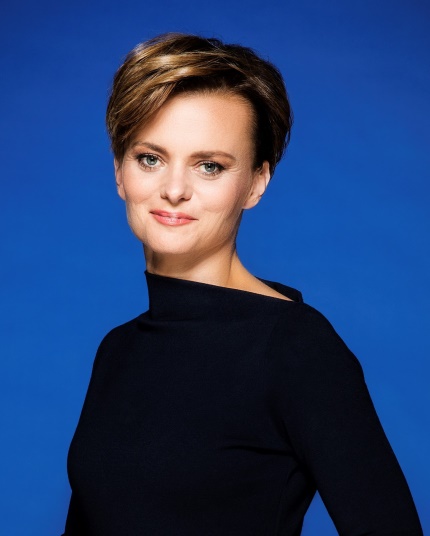 przygotowując „Raport o stanie mieszkalnictwa” dołożyliśmy starań, aby nasza ocena była kompleksowa. Raport ten stanowi asumpt do rozważań nad szansami i wyzwaniami polskiego budownictwa mieszkaniowego. Poprawa sytuacji na naszym rynku mieszkaniowym to dla mnie – jako ministra rozwoju – jeden z priorytetów. Jeżeli chcemy utrzymać dotychczasową dynamikę rozwoju gospodarczego, musimy dać Polakom perspektywę stabilizacji, by mogli z optymizmem patrzeć w przyszłość swoją i swoich rodzin. Rynek mieszkaniowy w Polsce rozwija się. Pokazał to miniony rok, z rekordową – po 1989 roku – liczbą mieszkań oddanych do użytku. Chcę, aby ta tendencja wzrostowa utrzymała się i żeby jak najwięcej polskich rodzin było usatysfakcjonowanych swoją sytuacją mieszkaniową. Temu właśnie posłużą propozycje Ministerstwa Rozwoju, nad którymi pracujemy, m.in. w oparciu o diagnozę zawartą w niniejszym raporcie. Zapraszam Państwa do lektury.Jadwiga Emilewicz 
Minister RozwojuWstępZałożeniem leżącym u podstaw niniejszego raportu Ministerstwa Rozwoju jest zaprezentowanie aktualnej sytuacji w obszarze mieszkalnictwa. Raport nie zawiera konkretnych rekomendacji regulacyjnych, lecz analizę faktów, która pozwala na ich wypracowanie (czyli przejście do sformułowania tzw. facts-based policies). Raport składa się z czterech części. W pierwszej z nich, stanowiącej rys historyczny omawianego problemu, pokrótce przedstawiamy historię budownictwa mieszkaniowego w Polsce od końca II wojny światowej do pierwszej dekady XXI w. Druga część dotyczy stanu obecnego zasobu mieszkaniowego oraz efektów budownictwa mieszkaniowego w Polsce. Kwestiami poruszonymi w tej części są także warunki mieszkaniowe oraz struktura własnościowa zasobów mieszkaniowych. Zagadnienia omawiamy przede wszystkim, przywołując dane na temat liczby mieszkań (w tym ich liczby przypadającej na 1000 osób), deficytu mieszkań, zestawienia liczby mieszkań z liczbą gospodarstw domowych, jakości zasobów mieszkaniowych oraz sytuacji młodych osób (25-34 lata) na rynku mieszkaniowym. Część dotycząca budownictwa mieszkaniowego przedstawia sytuację związaną z liczbą wybudowanych mieszkań w Polsce w 2018 i 2019 r. oraz porównania tych danych w perspektywie od 2011 r. Podrozdział o strukturze własnościowej zasobów mieszkaniowych dotyczy form własności mieszkań.W trzeciej części raportu położyliśmy nacisk na uwarunkowania społeczno-ekonomiczne budownictwa mieszkaniowego. W tym na zagadnienia dotyczące preferencji mieszkaniowych Polaków (np. stosunek liczby mieszkań kupionych do wynajmowanych), a także cen mieszkań oraz stawek czynszu. Pierwszy podrozdział zawiera m.in. zestawienie badań statystycznych dotyczących problemu chęci i możliwości zakupienia mieszkania. Preferencje mieszkaniowe Polaków przedstawiamy na podstawie analizy raportów dot. czynników wpływających na kupno mieszkania. Następnie prezentujemy średnie ceny lokali mieszkalnych za 1 m2 wg rodzaju rynku w latach 2011-2018 oraz porównujemy je z cenami w Unii Europejskiej. Tę część zamykają dane na temat stawek czynszu w zależności od formy własności mieszkania oraz miasta.Ostatnia część raportu opisuje rolę kredytu w procesie zakupu mieszkania. W tym miejscu analizujemy kwestie poziomu popytu mieszkaniowego, struktury źródeł finansowania zakupu nieruchomości mieszkaniowych, sytuacji na rynku kredytów hipotecznych oraz relacji między kredytem hipotecznym a finansami gospodarstw domowych. Pierwszy podrozdział zawiera informacje na temat czynników wpływających na zmiany popytu mieszkaniowego oraz jego zmian od początku lat 90. XX wieku. Druga część składa się z danych dotyczących: form zakupu mieszkania, zadłużenia z tytułu aktywnych kredytów mieszkaniowych, okresów zapadalności kredytów oraz zmian wartości kredytów. Ostatni podrozdział dotyczy czynników, które wpływają na płynność finansową gospodarstw domowych, zwłaszcza w zakresie dochodów, zadłużenia, struktury udzielanych kredytów, a także czynników określających ich zdolność kredytową.Najważniejsze wnioskiPod względem liczby nowo wybudowanych mieszkań w przeliczeniu na 1000 mieszkańców Polska – z wynikiem 4,9 – zajmuje 5. miejsce (ex aequo z Estonią), wśród 22 krajów UE (w 2018 r.). Lepsze wyniki osiągnięto jedynie w: Finlandii (7,7), Austrii (7,4), Francji (6,9) oraz Szwecji (5,2). W latach 2011-2019 liczba budowanych rocznie mieszkań wzrosła o ponad 58%. 2019 r. był rekordowy pod względem liczby wybudowanych mieszkań (207,2 tys., czyli ok. 5,4 na 1000 mieszkańców).Rośnie nadwyżka zasobów mieszkaniowych w stosunku do liczby gospodarstw domowych. Na koniec 2019 r. było o 424 tys. mieszkań więcej niż gospodarstw domowych (przy czym chodzi tu zarówno o lokale zamieszkane, jak i niezamieszkane). Wskazuje to na zwiększanie się liczby pustostanów.Pomimo tego że zasób mieszkaniowy w Polsce systematycznie wzrasta, istotnym problemem pozostaje deficyt mieszkaniowy (rozumiany statystycznie jako różnica pomiędzy liczbą lokali zamieszkanych a liczbą gospodarstw domowych). Ministerstwo Rozwoju szacuje, że na koniec 2019 r. deficyt ten wynosił 641 tys. mieszkań. Oznacza to, że około 4,5% gospodarstw domowych w Polsce zamieszkiwało niesamodzielnie (co jednocześnie jest jednak najniższym wynikiem w historii pomiarów).W strukturze nowych mieszkań oddanych w 2019 r. największy odsetek (97,8%) stanowiło budownictwo deweloperskie oraz inwestycje realizowane przez osoby fizyczne. Mieszkania przeznaczone dla osób o niższych dochodach – mieszkania komunalne, mieszkania w ramach towarzystw budownictwa społecznego i mieszkania zakładowe – stanowiły w 2019 r. jedynie 2,2% liczby nowo wybudowanych mieszkań (czyli ok. 4,6 tys.).Oznacza to, że wzrost liczby oddawanych do użytku mieszkań nie poprawia w znaczący sposób dostępności mieszkań dla osób o dochodach zbyt niskich, by nabyć lub wynająć mieszkanie na zasadach rynkowych, a jednocześnie zbyt wysokich, aby móc ubiegać się o najem mieszkania komunalnego. Problem ten dotyka przede wszystkim ludzi młodych, którzy wchodzą na rynek pracy, rodzin wielodzietnych oraz osób samotnie wychowujących dzieci. W ostatnich ośmiu latach udział mieszkań, które służyłyby potrzebom osób o przeciętnych i niskich dochodach, stanowił średnio jedynie 2,5% nowych zasobów mieszkaniowych.Udział osób młodych – w wieku 25-34 lata – które mieszkają wspólnie z rodzicami wynosi w Polsce 45,1% (przy średniej dla UE na poziomie 28,6%). Polska ma tym samym 8. pod tym względem wynik w Europie.Polacy cenią sobie mieszkania na własność, aż 84% z nich zamieszkuje w mieszkaniach własnościowych. Pozostałe 16% zajmuje lokale wynajmowane. Taka proporcja nie jest specyficznie polska, lecz występuje także w innych państwach Europy Środkowo-Wschodniej.W 2018 r. przeciętna cena 1 m2 powierzchni użytkowej mieszkania wyniosła 4926 zł i była o 18,8% wyższa niż w 2011 roku. Trzeba jednak pamiętać, że w Polsce w 2018 r. odnotowano jedne z najniższych cen transakcyjnych na rynku nieruchomości wśród 16 badanych krajów europejskich (średnio 1 370 EUR/m2, czyli prawie trzykrotnie mniej niż w najdroższej Norwegii, czy Francji). Tańsze mieszkania w ramach UE występowały jedynie w Portugalii i na Węgrzech.Pomimo wzrostu cen mieszkań, ogólny poziom dostępności utrzymuje się na podobnym poziomie. W 2018 r., tak samo jak w 2017 r., do nabycia mieszkania o powierzchni 70 m2 potrzebne było 7,5 przeciętnych rocznych pensji. Wynika to z równoczesnego proporcjonalnego wzrostu średnich zarobków w kraju.W Polsce obserwujemy rosnący popyt na mieszkania, któremu towarzyszy wzrost wolumenu udzielanych kredytów. Choć z szacunków NBP wynika, że w strukturze nabywanych mieszkań ok. 2/3 z nich finansowanych jest środkami własnymi, to wskaźnik ten spada. Na koniec III kw. 2019 r. liczba czynnych umów o kredyt mieszkaniowy wynosiła ponad 2,3 mln i była o 6% wyższa w porównaniu do stanu na koniec III kw. 2018 r. W relacji do 2010 r. wzrost wyniósł ponad 62%, a do 2006 r. – blisko 150%. Możliwość zaciągnięcia kredytu w celu zakupu mieszkania wiąże się nierozerwalnie z zdolnością kredytową gospodarstw domowych, która systematycznie wzrasta. Warto jednak zauważyć, że najwyższą zdolnością kredytową dysponują małżeństwa bezdzietne (ok. 80% z nich może sobie pozwolić na zaciągnięcie kredytu hipotecznego). Niestety zdolność kredytowa spada wraz z liczbą dzieci, dysponuje nią tylko ok. 55% małżeństw z 1 dzieckiem, 45% małżeństw z 2 dzieci i 35% małżeństw z 3 dzieci.W Polsce nadmiernie obciążonych wydatkami na cele mieszkaniowe było 6,2% mieszkańców. Jest to dwunasty wynik wśród wszystkich państw UE (choć jednocześnie poniżej poziomu odnotowanego dla całej UE, tj. 10,4%). Najmniejszy odsetek osób przeciążonych wydatkami mieszkaniowymi – 5,1% – odnotowano w przypadku właścicieli mieszkań nieobciążonych kredytem lub hipoteką. Grupą najczęściej odczuwającą ten problem byli najemcy mieszkań rynkowych (26,4%). Rys historycznyObecna sytuacja mieszkaniowa w Polsce jest wypadkową wielu czynników, które wpływały na nią na przestrzeni wielu dziesiątek lat. Czas przypadający na pierwsze lata po II Wojnie Światowej charakteryzował się zmaganiem z problemami dotyczącymi ogromu zniszczeń spowodowanych konfliktem zbrojnym oraz migracjami ludności. Działania w sferze budownictwa skoncentrowane były na odbudowie i remontach zasobu mieszkaniowego oraz przydziale mieszkań. Konieczność budowy nowych lokali wynikała także z próby intensyfikacji rozwoju przemysłu w niektórych regionach kraju i konieczności zapewnienia miejsca do życia robotnikom przybywającym do prac na tych terenach. W efekcie w latach 1945-1949 powstało ponad 600 tys. mieszkań.Pod koniec lat 40. odpowiedzialność za dostarczanie mieszkań leżała głównie po stronie państwa. Zahamowaniu uległo budownictwo spółdzielcze, którego pierwsze, niewielkie efekty widoczne były jeszcze przed wybuchem wojny. Budownictwo indywidualne w miastach także uległo ograniczeniu. Sektor mieszkaniowy, w tym kształcie, charakteryzowała niedostateczna sprawność i wydolność. Przy rosnącej presji demograficznej, w 1955 roku powstało jedynie 89 tys. mieszkań. Jednak po roku 1956 w budownictwie nastąpił wzrost. Włączono wówczas do finansowania budownictwa mieszkaniowego środki ludności oraz powrócono do budownictwa spółdzielczego, które od połowy lat 60. wysunęło się na pierwszy plan. Udział mieszkań spółdzielczych w całości nowych mieszkań w latach 1965-1970 wyniósł 59% (podczas gdy w roku 1956 odsetek ten wynosił jedynie 1%).Z kolei w okresie od 1971 do 1978 roku średnio oddawano do użytku ok. 242 tys. mieszkań rocznie. W rekordowym 1978 roku powstało ich 283 tys. Jednak pomimo rekordowej dynamiki, deficyt mieszkaniowy w dalszym ciągu narastał. Wskaźnik mieszkań na 1 000 mieszkańców wynosił w tym czasie w Polsce 8,1. Dla porównania w Danii w latach 70. Osiągnięto poziom ok. 11 mieszkań na 1 000 mieszkańców, w Finlandii ok. 14, we Francji ok. 10, w Szwecji ok. 14, w Hiszpanii ok. 10, w Republice Federalnej Niemiec ok. 10. Problemy mieszkaniowe zostały spotęgowane przez załamanie gospodarki pod koniec lat 70., które pociągnęło za sobą kryzys w mieszkalnictwie. Jego przejawem był spadek liczby budowanych mieszkań oraz rosnący deficyt mieszkaniowy. Kryzys ten pogłębiał się aż do przełomu ustrojowego lat 1989/1990. Liczba oddawanych mieszkań malała i w1989 roku wyniosła tylko 150,2 tys. Budownictwo w PRL musiało zmagać się z ogromnym popytem, spowodowanym presją demograficzną oraz migracjami ludności ze wsi do miast. Liczba ludności w Polsce w latach 1946-1988 zwiększyła się o 14 milionów, a udział ludności miejskiej w całej populacji wzrósł z 32 do 61%. Pomimo rosnącej liczby mieszkań deficyt mieszkaniowy pogłębiał się do końca lat 70. Według spisu powszechnego z 1978 roku, wynosił 1,6 mln mieszkań. W 1988 roku spadł do poziomu 1,3 mln. Stopniowo poprawiały się także warunki mieszkaniowe: rosła przeciętna liczba izb w mieszkaniu, a poprawie ulegało wyposażenie w podstawowe instalacje techniczne. Celem transformacji ustrojowej, jeśli chodzi o mieszkalnictwo, było ograniczenie interwencji państwa w tym sektorze. Nastąpiła deregulacja (głównie w obszarze cen), prywatyzacja przemysłu budowlanego i usług mieszkaniowych, a także prywatyzacja mieszkań publicznych, wsparcia budownictwa własnościowego i obniżenia publicznych dotacji. Działania te w pierwszych latach nie były ukierunkowane na realizację nowego systemu budownictwa mieszkaniowego. Realizowano głównie budownictwo jednorodzinne oraz kończono wcześniej rozpoczęte inwestycje spółdzielni mieszkaniowych. W II połowie lat 90. w obszarze budownictwa mieszkaniowego nastąpił spadek inwestycji. W 1996 r. oddano do użytku 62 tys. mieszkań, czyli najmniej od lat 50. XX wieku!W reakcji na załamanie na rynku mieszkaniowym, w połowie lat 90. pojawiły się nowe regulacje (wzorowane na doświadczeniach państw zachodnioeuropejskich). Wprowadzono preferencyjne kredyty dla towarzystw budownictwa społecznego (TBS) oraz spółdzielni mieszkaniowych. Jednocześnie ruszyły wtedy pierwsze inwestycje deweloperskie. Banki komercyjne zaczęły także udzielać kredytów hipotecznych (w tym kredytów walutowych). Liczba budowanych mieszkań zaczęła stopniowo wzrastać - szczytowy pod tym względem był rok 2008, kiedy zbudowano ich 165,2 tys. Światowy kryzys gospodarczy – którego źródła tkwiły w rynku hipotecznym – oraz wzrost kursów walutowych (szczególnie franka szwajcarskiego) doprowadziły do spadku liczby budowanych mieszkań. W 2011 r. zbudowano ok. 130 tys. lokali. Skłoniły też młodsze pokolenie do ostrożniejszego podchodzenia do kwestii zaciągania długoletnich kredytów hipotecznych. W ostatnich latach rynek mieszkaniowy, w obliczu niskich stóp zwrotu z alternatywnych źródeł lokowania kapitału, stał się natomiast atrakcyjnym miejscem do inwestowania. Współistnienie motywu konsumpcyjnego oraz inwestycyjnego powoduje zwiększenie liczby nowo budowanych mieszkań, ale jednocześnie wzrost ich cen.Mieszkalnictwo dziśZasób i warunki mieszkaniowe w PolsceAnalizując aktualne wskaźniki, które obrazują sytuację mieszkaniową społeczeństwa, można zauważyć, że na przestrzeni ostatnich 30 lat uległa ona znaczącej poprawie. Choć w dalszym ciągu część Polaków nie jest w stanie samodzielnie zaspokoić swoich potrzeb mieszkaniowych, to dostępność, warunki oraz standard mieszkań są znacząco lepsze niż przed 1989 rokiem. Obrazuje to większość wskaźników statystycznych, takich jak deficyt mieszkaniowy, wyposażenie w instalacje, przeciętna powierzchnia, liczba izb.Przechodząc do szczegółowej analizy obecnej sytuacji mieszkaniowej społeczeństwa, trzeba zacząć od tego że zasoby mieszkaniowe w Polsce (według stanu na 31 grudnia 2018 r.) to ponad 14,62 mln mieszkań. Oznacza to, że w Polsce przypada ok. 386 mieszkań na 1 000 mieszkańców. Słabszy wynik wśród krajów UE odnotowano jedynie na Słowacji (369 mieszkań). Dla porównania wskaźnik ten wyniósł w Niemczech 509 mieszkań na 1 000 mieszkańców, na Węgrzech - 456, w Czechach - 455.Mimo że zasób mieszkaniowy systematycznie się powiększa, istotnym problemem polskiego mieszkalnictwa jest statystyczny deficyt mieszkaniowy, rozumiany jako różnica pomiędzy liczbą zamieszkanych mieszkań, a liczbą gospodarstw domowych. Zgodnie z szacunkami  Ministerstwa Rozwoju na koniec 2019 r. deficyt ten wynosił 641 tys. mieszkań, co oznacza, że w ciągu czterech lat obniżył się o ok. 256 tys. Nadal jednak ok. 1,7 mln mieszkańców Polski (ok. 4,5% wszystkich gospodarstw domowych) zamieszkiwało niesamodzielnie (czyli wspólnie z innymi gospodarstwami domowymi w jednym mieszkaniu).Mając na uwadze powyższe dane warto zwrócić uwagę na to, że w Polsce utrzymuje się nadwyżka zasobów mieszkaniowych nad liczbą gospodarstw domowych. Na koniec 2019 r. było o 424 tys. mieszkań więcej niż gospodarstw domowych, co oznacza 3,5-krotny wzrost tego wskaźnika w stosunku do 2015 r. Nadwyżka mieszkań rośnie szybciej niż redukcja deficytu, co może oznaczać, że zwiększa się liczba pustostanów. Przyczyną takiego zjawiska może być popularne w ostatnich latach nabywanie nieruchomości mieszkaniowych w celach inwestycyjnych, budowa lub nabywanie mieszkań na terenach turystycznych (tzw. domy wakacyjne) oraz pozostawianie niezamieszkałych mieszkań i domów na terenach nieatrakcyjnych ze względów społecznych i gospodarczych (np. tereny po dawnych Państwowych Gospodarstwach Rolnych).Pod względem dostępu do podstawowych udogodnień sanitarnych i technicznych obserwowany jest pozytywny kierunek zmian jakości zasobów mieszkaniowych. Rozwój instalacji technicznych wymaga długoletnich inwestycji, dlatego przyrost obserwowany rok do roku jest niewielki. W perspektywie wieloletniej widać jednak pozytywne zmiany w tej kwestii. Dotyczą one w szczególności niedoinwestowanych wcześniej obszarów wiejskich. Według stanu na koniec 2018 r. dostęp do wodociągu miało już np. 96,9% mieszkań. Przestrzeń do inwestycji pozostaje jednak w obszarze dostępu mieszkań do centralnego ogrzewania (obecnie dostęp taki ma 82,6% mieszkań) oraz gazu sieciowego (55,5% mieszkań). Doinwestowania w tym zakresie potrzebują szczególnie obszary wiejskie. Podstawowe wskaźniki określające przeciętną powierzchnię mieszkania, liczbę izb, liczbę osób przypadających na mieszkanie, izbę lub 1 m2 mieszkania, kształtują się na poziomach znacznie poniżej wielkości uzyskiwanych w krajach zachodniej i północnej Europy. Wartość tych wskaźników w ostatnich latach pokazuje jednak stopniową poprawę warunków mieszkaniowych, zarówno w miastach, jak i na terenach wiejskich. Przeciętna powierzchnia użytkowa mieszkania wynosi w Polsce (stan na koniec 2018 r.) 75,1 m2, co daje nam 20. miejsce na 24 badanych krajów UE (średnia unijna to 96,4 m2). Powierzchnia użytkowa mieszkania przypadająca na osobę wynosi w Polsce 28,2 m2, zaś w UE 41,9 m2. Przeciętna liczba izb na osobę wynosi w Polsce 1,1 (ostatnie miejsce w UE), tymczasem średnia dla krajów UE to 1,7 izby. Pogłębiając analizę opartą tylko na wskaźnikach ilościowych, można posłużyć się wskaźnikiem deprywacji mieszkaniowej . W 2018 r. jej poziom na obszarze Polski wynosił 15,2%. To o 2,7 pkt proc. mniej niż w roku 2011. Warto podkreślić, że jest to wynik lepszy niż średnia dla UE (17,7%) i daje nam 8. miejsce na 27 badanych krajów. Kolejnym wskaźnikiem, który obrazuje warunki mieszkaniowe społeczeństwa jest współczynnik przeludnienia, który pokazuje odsetek populacji zamieszkującej w przeludnionych mieszkaniach. Mieszkanie uznaje się za przeludnione, jeżeli gospodarstwo domowe nie ma do dyspozycji przynajmniej: jednego pokoju na gospodarstwo domowe, jednego pokoju na parę, jednego pokoju na każdą osobę powyżej 18. roku życia, jednego pokoju na dwie osoby tej samej płci w wieku 12-17 lat, jednego pokoju dla każdej osoby w wieku 12-17 lat, jednego pokoju dla każdej dwójki dzieci w wieku poniżej 12 lat. W 2018 r. współczynnik przeludnienia w Polsce wynosił 39,2%. Przeludnienie w większym stopniu dotyczyło mieszkań wynajmowanych – zarówno w najmie społecznym, jak i rynkowym. W latach 2011-2018 można zaobserwować systematyczny spadek wartości ogólnego wskaźnika przeludnienia mieszkań w kraju. W ciągu ostatnich 8 lat zmniejszył się on o 8 pkt proc. – z 47,2% do 39,2%. Największy wpływ na jego zmianę miała poprawa warunków mieszkaniowych w mieszkaniach własnościowych. Warto jednak podkreślić, że współczynnik ten w krajach UE wynosi przeciętnie 15,5%Bardzo ważny – również ze społecznego punktu widzenia - pozostaje udział młodych osób, w wieku 25-34 lata, które mieszkają wspólnie z rodzicami. W 2018 roku wynosił on w Polsce 45,1%, przy średniej dla UE na poziomie 28,6%. Polska miała tym samym 8. najwyższy pod tym względem wynik w Europie. W czołówce plasowała się Chorwacja (62,4%), Grecja (57,5%) i Słowacja (56,4%). Najniższe wartości tego parametru odnotowano z kolei w Danii (3,2%), Finlandii (5,4%) i Szwecji (6,4%). Warto zauważyć, że na wskaźnik ten wpływa nie tylko dostępność mieszkań, ale również kwestie kulturowe (szybkie usamodzielnianie się młodych osób w krajach skandynawskich vs. model „bamboccioni” we Włoszech, gdzie wskaźnik ten wyniósł 49,2%). Efekty budownictwa mieszkaniowego w ostatnich latachWśród 22 krajów UE, w których w 2018 r. wybudowano łącznie 1 656,3 tys. mieszkań (3,8 na 1 000 mieszkańców), Polska, pod względem liczby nowo wybudowanych mieszkań w przeliczeniu na 1 000 mieszkańców, z wynikiem 4,9 zajmuje 5. miejsce (ex aequo z Estonią). Lepsze wyniki osiągnięto jedynie w Finlandii (7,7), Austrii (7,4), Francji (6,9) oraz Szwecji (5,2). W strukturze nowych mieszkań oddanych w 2019 r. największy odsetek (97,8%) stanowiło budownictwo deweloperskie oraz inwestycje realizowane przez osoby fizyczne (domy jednorodzinne budowane na własne potrzeby). Należy jednak odnotować umacnianie się pozycji deweloperów wobec budownictwa indywidualnego, szczególnie od 2016 r. Po raz kolejny liczba oddanych do użytkowania mieszkań deweloperskich przewyższała liczbę mieszkań oddanych w budownictwie indywidualnym. Mieszkania przeznaczone dla osób o niższych dochodach (mieszkania komunalne, towarzystw budownictwa społecznego i zakładowe) stanowiły w 2019 r. jedynie 2,2% liczby nowo wybudowanych mieszkań (ok. 4,6 tys.). Deweloperzy odpowiadają za prawie 80% nowego budownictwa mieszkaniowego w miastach. Na terenach wiejskich dominuje natomiast, realizowane często systemem gospodarczym, budownictwo indywidualne (ok. 80%), choć coraz więcej mieszkań na tych terenach powstaje w ramach inwestycji deweloperskich. Są to przede wszystkim budynki zlokalizowane wokół większych miast.Efekty budownictwa mieszkaniowego w Polsce w latach – liczba oddanych mieszkań według kategorii inwestora.Źródło: GUSW 2019 r., w porównaniu do 2011 r., liczba nowo wybudowanych mieszkań wzrosła o ponad 58%. Trzeba jednak zauważyć, że nie przełożyło się to na znaczącą poprawę dostępności mieszkań dla osób o dochodach zbyt niskich, by nabyć lub wynająć mieszkanie na zasadach rynkowych, a jednocześnie zbyt wysokich, aby móc ubiegać się o najem mieszkania komunalnego. Problem ten dotyka przede wszystkim ludzi młodych, którzy wchodzą na rynek pracy, oraz rodzin wielodzietnych. W ostatnich 8 latach udział mieszkań, które służyłyby potrzebom osób o przeciętnych i niskich dochodach, stanowił średnio tylko 2,5% nowych zasobów mieszkaniowych.Jednocześnie trwa – niekorzystny z punktu widzenia dostępności mieszkań dla niezamożnych gospodarstw domowych – proces prywatyzacji zasobów gminnych, które potencjalnie mogłyby przyczynić się do zaspokojenia potrzeb mieszkaniowych takich osób i rodzin. Skala tego procesu znacznie przewyższa  efekty nowego budownictwa w segmencie komunalnym i społecznym.Przekształcenia własnościowe gminnych zasobów mieszkaniowych w latach 2011, 2015 i 2018.Sumy danych cząstkowych mogą odbiegać od wartości globalnych z uwagi na przyjęte zaokrąglenia.Źródło: GUS BDL.Tylko w latach 2011-2018, według danych GUS, gminy sprywatyzowały – sprzedały dotychczasowym najemcom, najczęściej za niewielką część wartości – ok. 243,5 tys. mieszkań i zwróciły dawnym właścicielom lub ich spadkobiercom ok. 6,2 tys. mieszkań. Nowe budownictwo gminne niweluje więc roczny ubytek zasobów tylko w ok. 6-7%.Struktura własnościowa zasobów mieszkaniowychStruktura zasobów mieszkaniowych w Polsce jest zdominowana przez mieszkania własnościowe i mieszkania spółdzielcze (w przypadku mieszkań spółdzielczych własnościowych forma władania nimi upodabnia je do mieszkań własnościowych). Na koniec 2018 roku najwięcej zasobu mieszkaniowego pozostawało w posiadaniu osób fizycznych. Było to blisko 11,53 mln mieszkań (lokale mieszkalne zarządzane przez wspólnoty mieszkaniowe oraz indywidualne domy jednorodzinne), czyli ok. 78,9% wszystkich mieszkań w Polsce.Zasoby mieszkaniowe według form własności w latach 2011, 2015 i 2018.*Dane dla mieszkań ogółem (w ramach statystyki bieżącej GUS nie podaje danych dotyczących mieszkań zamieszkanych). Źródło: NSP 2011, GUS BDL.Od kilku lat obserwować można tendencję do zmniejszania się udziału budownictwa komunalnego w ogólnej strukturze zasobu. W 2011 roku mieszkania takie stanowiły 8,7%, w 2015 roku 6,3%, a w 2018 roku tylko 5,7%. Niezmiennie marginalne znaczenie w zasobach mieszkaniowych Polski mają mieszkania należące do: TBS-ów, zakładów pracy i Skarbu Państwa. Łącznie w strukturze stanowią one 1,4%.Według stanu na 2018 r. większość mieszkańców Unii Europejskiej zamieszkiwała w mieszkaniach własnościowych – 69,3% (w tym 42,8% w mieszkaniach nieobciążonych kredytem lub hipoteką). W wynajmowanych mieszkaniach zamieszkiwało 30,7% populacji UE (8,7% na zasadach najmu społecznego). W Polsce natomiast – podobnie jak w innych państwach Europy Środkowo-Wschodniej – w większym stopniu dominowało mieszkalnictwo własnościowe (84,0%), w szczególności bez obciążeń (72,7%). Mieszkania wynajmowało z kolei 16,0% społeczeństwa, przeważnie w najmie społecznym (11,7%, mowa tu o budynkach należących do samorządów gminnych oraz towarzystw budownictwa społecznego), rzadziej – rynkowym (4,3%). Najem rynkowy w Polsce zdominowany jest przez tzw. najem okazjonalny, gdzie stronami umowy są osoby fizyczne: wynajmujący i najemca. Najem instytucjonalny, w przypadku którego wynajmującym jest osoba prawna, która posiada więcej niż jedno mieszkanie (np. cały budynek), jest śladowy. Struktura mieszkań według własności zamieszkiwanego lokalu w Polsce na tle UE i wybranych krajów w latach 2010 i 2018.Źródło: EurostatNie jest to jednak proporcja typowa tylko dla Polski. Rynek mieszkaniowy w krajach Europy Środkowo-Wschodniej zdominowany jest przez mieszkania własnościowe. Najwyższy odsetek populacji zamieszkującej mieszkania własnościowe znajduje się w Rumunii (96,4%), na Słowacji (91,3%) i w Chorwacji (90,2%).W większości są to mieszkania nieobciążone kredytem bądź hipoteką. Największy (powyżej 45%) odsetek osób zamieszkujących w mieszkaniach własnościowych kupionych na kredyt odnotowano w Holandii (60,5%), Szwecji (51,7%) i Danii (46,5%). Najem mieszkania najpopularniejszy był z kolei przede wszystkim w krajach Europy Zachodniej: mieszkania wynajmowało 48,5% mieszkańców Niemiec i 44,6% mieszkańców Austrii, a także w krajach nordyckich: Danii (39,5%) i Szwecji (35,9%). Minimalne znaczenie najem ma z kolei w Rumunii. W wynajmowanych mieszkaniach zamieszkuje tam zaledwie 3,6% populacji. Widoczne jest, że w krajach Europy Zachodniej, gdzie najem stanowi bardziej popularną formę zamieszkiwania niż w pozostałych państwach UE, przeważa najem rynkowy. Natomiast w krajach Europy Środkowo-Wschodniej i w państwach bałtyckich, w których przeważają mieszkania własnościowe, w strukturze najmu zazwyczaj dominuje najem społeczny.Uwarunkowania społeczno-ekonomiczneRola własnego mieszkaniaMieszkanie w strukturze potrzeb człowieka zapewnia przestrzeń do życia, a tym samym do zaspokajania innych potrzeb zarówno podstawowych, jak i tych wyższego rzędu. Niektórzy wskazują nawet na to, że - ze względu na mnogość funkcji jakie pełni - mieszkanie spełnia w zasadzie potrzeby na wszystkich szczeblach piramidy Maslowa. W związku z tym kwestia mieszkaniowa to problem społeczny , który często pojawia się w badaniach.Doświadczenia mieszkaniowe Polaków w bardzo dużej mierze uwarunkowane są momentem wejścia w dorosłe życie. Pokolenie osób urodzonych do około 1970 roku często miało możliwość (po roku 1989) uzyskania własności mieszkania za niewielką część jego wartości. Sytuacja ta nie dotyczyła już ludzi kupujących mieszkania w gospodarce rynkowej. Charakterystycznym problemem tej grupy jest to, że zmagała się z brakiem zdolności kredytowej lub zadłużała się długoletnim kredytem hipotecznym, często w obcej walucie. Być może dlatego pokolenie urodzonych po 1990 roku znacznie ostrożniej podchodzi do zaciągania kredytów hipotecznych. Poza tym wymogi bankowe - zaostrzone po kryzysie 2008 roku - często uniemożliwiały skorzystanie z tej opcji.Najważniejsze tendencje w sytuacji mieszkaniowej poszczególnych pokoleń Polaków.Źródło: opracowanie własne W badaniu Habitat for Humanity i MillwardBrown 52% ankietowanych wskazało na problem braku mieszkania i perspektyw na jego posiadanie. Problem ten najbardziej doskwiera w dużych miastach (powyżej 500 tys. mieszkańców), gdzie wymienia go 74% badanych. Odsetek ten spada wraz z wielkością miasta. Najrzadziej  problem ten występuje na wsi, gdzie dostrzega go 45% ankietowanych. Sytuację tę w dużej mierze determinują wysokie i stale rosnące – szczególnie w dużych miastach – ceny mieszkań. Preferencje mieszkaniowe PolakówWg danych Eurostatu w Polsce 84% populacji zamieszkuje w mieszkaniach własnościowych, natomiast pozostałe 16% Polaków zajmue lokale wynajmowane. Wyniki badania przedstawione w raporcie Jak Polacy kupują mieszkania? Oczekiwania, motywacje, obawy potwierdzają, że własność jest dla Polaków bardzo ważna. Najczęściej (43%) podawanym przez ankietowanych powodem kupna mieszkania była chęć posiadania go na własność, przy czym największe znaczenie czynnik ten miał w grupie osób w wieku 25-34 lata (50% ankietowanych wskazało właśnie taką motywację). 13% osób podało, że zdecydowało się na zakup mieszkania w celach inwestycyjnych.Przy wyborze mieszkania Polacy kierują się także kwestią lokalizacji. Według wspomnianego raportu 23% kupujących uznało chęć zmiany lokalizacji za istotny czynnik kupna nowego mieszkania. Podobne wnioski wynikają z badania przeprowadzonego przez otodom.pl i Kantar TNS wśród mieszkańców nowych osiedli, które powstały w okresie dwóch lat poprzedzających badanie, w pięciu największych miastach w Polsce (Warszawa, Kraków, Trójmiasto, Wrocław i Poznań). Wśród kryteriów wyboru własnego lokum lokalizacja miała 45% wskazań (na cztery możliwe wyprzedziła ją jedynie cena). W ramach tego kryterium najważniejsze okazały się bliskość terenów zielonych sprzyjających rekreacji oraz dogodna komunikacja zarówno samochodem, jak i środkami transportu publicznego, zapewniająca łatwość i szybkość dojazdu do centrum miasta lub do pracy.O ile Polacy w ankietach wskazują, że przy wyborze mieszkania istotna jest lokalizacja, to jednak wielu kupujących idzie w tej kwestii na kompromis, ponieważ położenie mieszkania jest w dużej mierze powiązane z jego ceną. Z jednej strony, część kupujących godzi się na wyższe ceny mieszkania w centrach miast (oraz w ich pobliżu), często kosztem mniejszego metrażu. Z drugiej, Polacy – w imię posiadania mieszkania na własność – decydują się na jego zakup w dalej położonych dzielnicach, lub na obrzeżach miast. Często wpływa to na czas dojazdu do pracy/szkoły/przedszkola czy dostępność sklepów, placówek oświatowych, ośrodków medycznych, instytucji kultury i tym podobnych.Jak już wcześniej wspomniano, pomysł kupna mieszkania pojawia się najczęściej wraz z podjęciem decyzji o stabilizacji życiowej, co odzwierciedlają dane dotyczące wieku kupujących. Według danych za III kw. 2019 r. najwięcej kupujących mieszkania było w wieku 30-40 lat (35%), następnie 40-50 lat (26%) i 20-30 (18%). Ponad połowę kupujących stanowili pracownicy etatowi (53%), czyli z ustabilizowaną sytuacją finansową, a 27% przedsiębiorcy.Z kolei według wyników badania IPSOS czynnikiem najbardziej zniechęcającym do zakupu mieszkania jest ciężar finansowy. Wzięcie wysokiego kredytu stanowi problem dla 84% respondentów, a wysokie ceny mieszkań i ryzyko wzrostu stóp procentowych dla 8 na 10 osób (respondenci mogli wskazać wiele odpowiedzi). Perspektywa życia w jednym miejscu latami to problem dla 40% badanych. Mała próba badania nakazuje jednak ostrożność w wyciąganiu wniosków.Ceny mieszkańW 2018 roku – wg danych GUS - przeciętna cena 1 m2 powierzchni użytkowej mieszkania wyniosła 4 926 zł i była o 18,8% wyższa niż w 2011 roku. Średnia cena na rynku pierwotnym ukształtowała się na poziomie 5 581 zł/m2 (wzrost o 0,3% względem 2015 r.), a na rynku wtórnym – 4 468 zł/m2 (wzrost o 14,2%).Średnie ceny za 1 m2 lokali mieszkalnych wg rodzaju rynku w latach 2011, 2015 i 2018 (w zł).Źródło: GUSW ostatnich latach zaobserwowano wzrost cen mieszkań we wszystkich badanych lokalizacjach, zarówno na rynku pierwotnym, jak i wtórnym. Według danych gromadzonych przez Narodowy Bank Polski dla 17 miast w latach 2015-2019 najszybciej rosły ceny w Trójmieście, przekraczając w Gdańsku 43% wzrostu w przypadku rynku pierwotnego i ok. 48% w przypadku rynku wtórnego. W większości największych miast ceny, w tym czteroletnim okresie, wzrosły o ok. 17-32%. Można założyć, że popyt ten wspomagały: wzrost wynagrodzeń, malejące bezrobocie oraz stabilne i niskie stopy procentowe.Według danych Eurostatu w 2018 roku ceny mieszkań w porównaniu z bazowym rokiem 2015 były wyższe prawie we wszystkich krajach UE, z wyjątkiem Grecji (-1,9%) i Włoch (-1,4%). Najbardziej  ceny mieszkań wzrosły na Węgrzech (o 31,7%), w Irlandii (31,4%) i Czechach (30,0%). Analogicznie sytuacja kształtowała się również w 2017 r., kiedy to najwyższy wzrost odnotowano również w przypadku Węgier (o 20,1%), w Czechach (19,7%) i Irlandii (19,2%), a spadek jedynie w Grecji i we Włoszech. Podobne wnioski płyną z raportu na temat rynku mieszkaniowego w Europie wydanego w 2019 roku przez Deloitte. Wśród 16 objętych analizą krajów tylko we Włoszech ceny mieszkań w 2018 roku spadły względem 2015 roku. Średni roczny wzrost cen w UE w ciągu ostatnich trzech lat wynosił 5%. Wśród poddanych analizie krajów najwyższe przeciętne ceny mieszkań odnotowano w Norwegii (średnio 4 043 EUR/m2) i Francji (4 016 EUR/m2). Wysokie ceny (powyżej 3 tys. EUR/m2) występowały także w przypadku Zjednoczonego Królestwa oraz Niemiec. W Polsce odnotowano jedne z najniższych cen transakcyjnych – średnio 1 370 EUR/m2, czyli prawie trzykrotnie mniej niż w najdroższej Norwegii, czy Francji. Tańsze mieszkania występowały jedynie w Portugalii i na Węgrzech.Średnie ceny transakcyjne m2 mieszkania na rynku pierwotnym (w EUR), ich roczne zmiany procentowe oraz liczba rocznych pensji niezbędnych do zakupu mieszkania o powierzchni 70 m2 w wybranych krajach europejskich w 2018 r.Źródło: Deloitte: Property Index. Overview of European Residential Markets. Where does residential price growth end?O dostępności mieszkań decyduje jednak nie tylko poziom cen, ale również możliwości finansowe potencjalnych mieszkańców. Najlepszą dostępnością cenową wśród poddanych analizie krajów, mierzoną liczbą rocznych pensji niezbędnych do zakupu mieszkania o powierzchni 70 m2, charakteryzowały się Portugalia i Belgia, gdzie -aby kupić mieszkanie - należało odłożyć, odpowiednio: 3,8 i 4,0 przeciętne roczne pensje. Co ciekawe, na trzecim miejscu pod względem dostępności znalazła się Norwegia, gdzie średnie ceny mieszkań były najwyższe.W Polsce, mimo wzrostu cen mieszkań, poziom dostępności utrzymuje się na podobnym poziomie – w 2018 r., tak samo jak w roku 2017, do nabycia mieszkania o powierzchni 70 m2 potrzebne było 7,5 przeciętnych rocznych pensji. Oznacza to równoczesny proporcjonalny wzrost średnich zarobków w kraju. Najmniejszą dostępnością cenową charakteryzowały się z kolei Czechy, w przypadku których jeszcze kilka lat temu sytuacja była zbliżona do Polski. Tymczasem duży wzrost cen mieszkań, zarówno w skali kraju (o 16,8%), jak i na rynkach lokalnych, przełożył się na pogorszenie dostępności mieszkań. Przeciętny Czech, aby zakupić mieszkanie o powierzchni 70 m2, musi odłożyć aż 11,2 rocznych pensji.Stawki czynszuMówiąc o kosztach utrzymania lokali mieszkalnych należy rozróżnić sytuację zamieszkiwania w lokalu mieszkalnym własnościowym lub spółdzielczym własnościowym - kiedy pokrywa się opłatę za koszty utrzymania powierzchni wspólnych - od sytuacji zamieszkiwania w lokalach należących do innych podmiotów (prywatnych, TBS-ów, gmin, zakładów pracy, Skarbu Państwa), kiedy płaci się czynsz.Średnie stawki opłat w 2018 r. wynosiły w mieszkaniach spółdzielni mieszkaniowych 3,39 zł/m2, natomiast w lokalach mieszkalnych wspólnot mieszkaniowych 2,94 zł/m2. Oznacza to, że za mieszkanie o powierzchni 60 m2 miesięczna opłata eksploatacyjna wynosiła w spółdzielni mieszkaniowej 203,4 zł, natomiast we wspólnotach mieszkaniowych 176,4 zł. W porównaniu do 2014 roku opłaty wzrosły odpowiednio o 18,1% i 25,6%. Średnie opłaty za mieszkanie wg rodzaju budynku w latach 2010, 2014 i 2018.Źródło: GUS.Zróżnicowanie stawek czynszów jest w Polsce bardzo duże. Poza lokalami socjalnymi najniższe stawki są w gminnych mieszkaniach komunalnych i mieszkaniach należących do zakładów pracy, najwyższe z kolei w TBS-ach. Jednoczenie stawki czynszów w mieszkaniach komunalnych w porównaniu z rokiem 2014 rosły najwolniej (o 7%), najszybciej zaś w budynkach innych podmiotów (o 63,4%) oraz tych należących do Skarbu Państwa (o 43,9%). Widać zatem, że czynsze są najniższe i najwolniej rosną w budynkach gminnych, pomimo tego, że koszty utrzymania takich obiektów należą do najwyższych.Jednocześnie znacznym wzrostom uległy przeciętne stawki czynszów na rynku najmu w największych miastach Polski. Według danych NBP w latach 2015-2018 wzrost cen w większości badanych miast był dwucyfrowy. W niektórych przypadkach przekraczał nawet 30% (Gdańsk, Gdynia, Zielona Góra). W porównaniu do 2013 roku wzrost stawek czynszów był jeszcze wyższy i miejscami przekraczał nawet 40% (Bydgoszcz, Wrocław). Na najwyższym poziomie stawki kształtowały się w Warszawie (53,7 zł/m2), Trójmieście (44,8 zł/m2 w Gdańsku i 41,2 zł/m2 w Gdyni) i Wrocławiu (41,3 zł/m2).Z wysokością stawek czynszowych oraz opłat związanych z użytkowaniem mieszkania wiąże się wskaźnik nadmiernego obciążenia wydatkami mieszkaniowymi obrazujący odsetek ludności żyjącej w gospodarstwach domowych, w których całkowite koszty związane z mieszkaniem stanowią ponad 40% łącznego dochodu. W 2018 r. 10,4% mieszkańców UE było nadmiernie obciążonych wydatkami mieszkaniowymi. Przede wszystkim problem ten dotykał osób wynajmujących mieszkania na zasadach rynkowych – 27,4% z nich musiało przeznaczyć ponad 40% dochodu na wydatki związane z mieszkaniem. Najmniejszy odsetek osób borykających się z przeciążeniem wydatkami mieszkaniowymi – 4,4% – odnotowano z kolei w przypadku właścicieli mieszkań obciążonych kredytem lub hipoteką.W Polsce nadmiernie obciążonych wydatkami na cele mieszkaniowe było 6,2% mieszkańców (dwunasty wynik wśród wszystkich państw UE) – poniżej średniego poziomu odnotowanego dla całej UE. Podobnie jak w przypadku UE grupą najczęściej odczuwającą ten problem byli najemcy mieszkań rynkowych (26,4%), natomiast najmniejszy odsetek osób przeciążonych wydatkami mieszkaniowymi – 5,1% – odnotowano w przypadku właścicieli mieszkań nieobciążonych kredytem lub hipoteką.Średnia stawka najmu m2 mieszkania w wybranych miastach Polski w latach 2013, 2015 i 2018.Źródło: NBP.Rola kredytuPopyt mieszkaniowy Dostępność na rynku mieszkań jest efektem szeregu zależności i relacji pomiędzy popytem a podażą, których elastyczność jest różna. Podaż lokali mieszkalnych może być mniej elastyczna pod wpływem kilku czynników. Należy wymienić wśród nich m.in. dostępność zasobu pracy, koszt jego pozyskania, cenę materiałów budowlanych, gruntów, a w dalszej kolejności warunki atmosferyczne oraz otoczenie regulacyjne. Wszystkie te elementy, wraz z kilkuletnim horyzontem planowania i realizacji inwestycji budowlanych, sprawiają, że podaż lokali mieszkalnych z dużym opóźnieniem reaguje na zmiany w dynamice aktywności gospodarczej w kraju.Z drugiej strony relatywnie większą elastycznością na zmiany w otoczeniu gospodarczym wykazuje się popyt mieszkaniowy. Determinowany jest w głównym stopniu siłą nabywczą gospodarstw domowych w relacji do oferowanych cen. Tak kształtujący się obraz relacji popytu i podaży na rynku nieruchomości prowadzić może – w różnych fazach cyklu koniunkturalnego – do narastania nierównowag. W fazie wysokiego wzrostu – w postaci generującej presję popytową nadwyżki popytu nad podażą,  w  fazie dekoniunktury – w postaci spadku cen oraz rentowności przedsiębiorstw z branży budownictwa mieszkaniowego. Jest to zjawisko charakterystyczne w skali globalnej.Popyt mieszkaniowy wyraża się - w zależności od celu zakupu nieruchomości – jako popyt konsumpcyjny lub popyt inwestycyjny. Wg najnowszej edycji rocznego raportu NBP na temat krajowego rynku nieruchomości w Polsce nie obserwuje się zjawiska popytu spekulacyjnego. W obu przypadkach kreują go czynniki natury ekonomicznej w postaci dobrej sytuacji materialnej gospodarstw domowych, będącej następstwem kondycji rynku pracy oraz rosnących dochodów rozporządzalnych oraz sprzyjających warunków finansowania zakupu nieruchomości na kredyt (niskie stopy procentowe).Popyt inwestycyjny na mieszkania związany jest z relatywnie wysokimi szacowanymi stopami zwrotu z wynajmu mieszkania w relacji do stóp zwrotu z innych aktywów, w które gospodarstwo domowe może lokować środki. W Polsce takimi aktywami są głównie depozyty w bankach i – w znacznie mniejszym zakresie – obligacje skarbowe. Niskie oprocentowanie depozytów powoduje, że inwestycja w mieszkanie jest postrzegana jako atrakcyjna alternatywa. W konsekwencji obserwowane jest wysokie wykorzystanie środków własnych gospodarstw domowych na zakupy mieszkań na wynajem. Czynnikiem sprzyjającym utrzymywaniu się wysokiej rentowności najmu jest też rosnący popyt na mieszkania na wynajem, który stanowi naturalną konsekwencję dobrej koniunktury gospodarczej i migracji zarobkowej do dużych miast. Popyt konsumpcyjny z kolei wynika z naturalnego zapotrzebowania gospodarstw domowych na poprawę warunków bytowych w drodze nabycia własnego lokalu mieszkalnego. Czynnikiem strukturalnym, warunkującym poziom popytu konsumpcyjnego w długim horyzoncie czasowym jest niedostateczna dostępność mieszkań w Polsce (patrz rozdział 1). Oznacza to strukturalny problem w postaci potrzeby nadrabiania zaległości z poprzednich lat. Dobrze ten proces obrazuje dynamika liczby mieszkań oddanych do użytkowania na przestrzeni ostatnich 30 lat. Jest ona jednocześnie odzwierciedleniem skali popytu na lokale mieszkalne.Liczba mieszkań oddanych od użytku (średnie dla 5-cio letnich okresów) w latach 1991-2019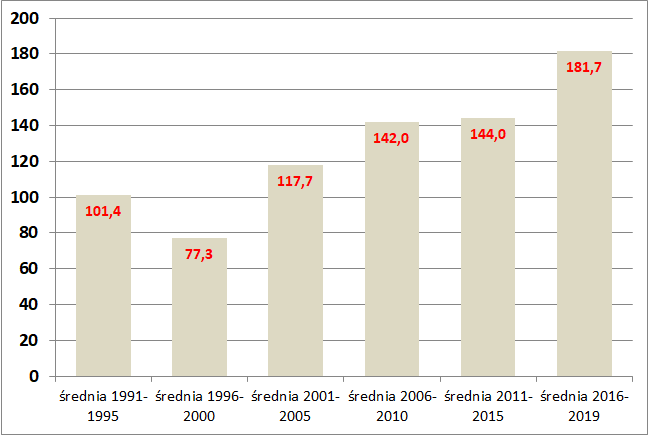 Źródło: Opracowanie MR na podstawie danych GUSObecnie w Polsce mamy do czynienia z sytuacją wyraźnej poprawy sytuacji dochodowej gospodarstw domowych. Przekłada się ona na rosnące zainteresowanie zakupem mieszkania. Przyczyniają się do tego: historycznie niska stopa bezrobocia (na koniec 2019 r. wyniosła ona 5,2 proc.), relatywnie wysoka (wyższa od długookresowej średniej) dynamika realnych wynagrodzeń oraz wzmożone transfery socjalne przy - utrzymujących się od 2015 roku  niskich stopach procentowych.Popyt mieszkaniowy nie pozostaje poza tym obojętny na zmiany liczby potencjalnych nabywców mieszkań. Może być to związane z procesami demograficznymi np. w postaci wejścia na rynek nieruchomości wyżu/niżu demograficznego, czy migracyjnymi w postaci napływu/odpływu ludności. Obserwacja danych w tym drugim obszarze może - w przypadku Polski - wskazywać na scenariusz, w którym to wzmożona imigracja kreuje impuls popytowy, zarówno konsumpcyjny, jak i inwestycyjny, w postaci większego zainteresowania wynajęciem mieszkania. Z danych MSWiA wynika, że w 2018 r. liczba zakupionych przez cudzoziemców mieszkań przekroczyła poziom 7 tys., wobec 4,8 tys. w roku 2017 i 4,6 tys. w 2016. Biorąc pod uwagę szacunki NBP, wskazujące na legalną imigrację ukraińską na poziomie 800 tys. osób w 2018 r., tendencja ta z dużym prawdopodobieństwem utrzyma się również w latach kolejnych. Choć z punktu widzenia dodatkowego popytu może to oznaczać dodatkowy impuls cenowy na rynku nieruchomości, to z punktu widzenia stabilności rynku pracy proces ten wydaje się naturalny i sprzyja podaży pracy.Liczba kupionych w Polsce przez cudzoziemców mieszkań na tle zarejestrowanych w systemie ubezpieczeń społecznych (ZUS) obywateli innych państw. 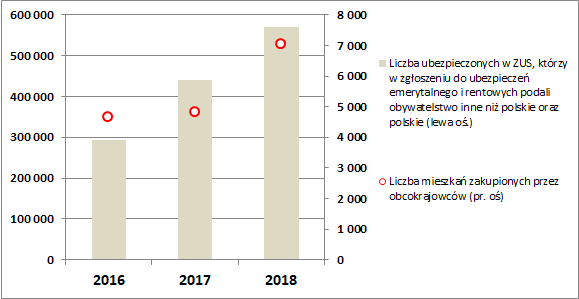 Źródło: Opracowanie MR na podstawie danych MSWiA oraz ZUS Struktura źródeł finansowania zakupu nieruchomości mieszkaniowych w Polsce oraz sytuacja na rynku kredytów hipotecznychZakupy nieruchomości mieszkaniowych dokonywane są w dwóch zasadniczych formach: za gotówkę oraz przy wykorzystaniu finansowania zewnętrznego w postaci kredytu hipotecznego. Z szacunków NBP wynika, że w strukturze nabywanych mieszkań ok. 2/3 z nich finansowanych jest środkami własnymi, choć wskaźnik ten nieznacznie spada, po osiągnięciu szczytu w roku 2017. Według danych AMRON SARFiN na koniec III kw. 2019 r. liczba czynnych umów o kredyt mieszkaniowy wynosiła ponad 2,3 mln i była o 6% wyższa w porównaniu do stanu na koniec III kw. 2018. W relacji do 2010 r. wzrost wyniósł ponad 62%, a do 2006 r. blisko 150%. Wartość zadłużenia z tytułu aktywnych kredytów mieszkaniowych na koniec III kw. 2019 r. wyniosła blisko 440 mld zł i była o 7,6% wyższa wobec stanu na koniec III kw. 2018 r. Dane kwartalne nt. wartości udzielonych kredytów mieszkaniowych oraz ich liczby wskazują na rosnącą średnią wartość udzielanych kredytów mieszkaniowych z 227 tys. zł per kredyt w III kw. 2016 r. do 282,8 tys. zł per kredyt w III kw. 2019 r. Oznacza to, że rosnącej liczbie udzielanych kredytów towarzyszy wzrost ich jednostkowej wartości. W sposób naturalny wynika to ze wzrostu cen nabywanych nieruchomości.Liczba czynnych kredytów mieszkaniowych w latach 2006-2019 (na koniec okresu) 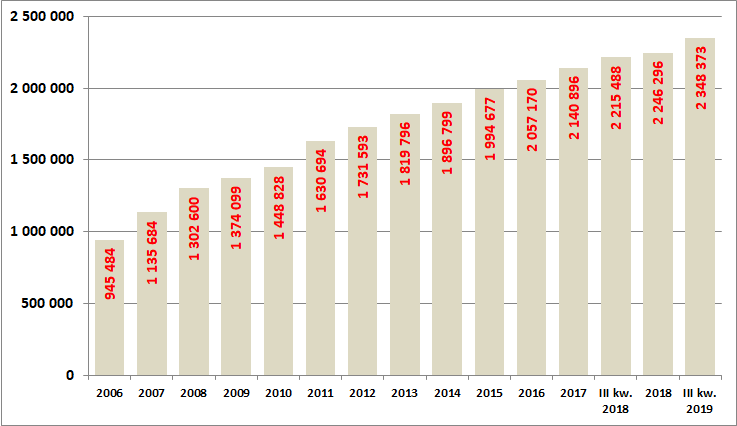 Źródło: Opracowanie MR na podstawie danych AMRON SARFiNZ raportu Komisji Nadzoru Finansowego za 2018 r. nt. kredytów mieszkaniowych  w Polsce wynika, że na koniec 2018 r. kredyty złotowe stanowiły 74,6% ogólnej liczby udzielonych kredytów oraz 68,4% ogólnej wartości portfela kredytowego. Liczba i wartość kredytów walutowych ulega systematycznemu zmniejszeniu (na koniec 2018 r. w portfelach banków znajdowało się 555,9 tys. kredytów walutowych o łącznej wartości 128,6 mld zł, w tym 457,3 tys. kredytów CHF o łącznej wartości 104,8 mld zł). Według stanu na koniec 2018 roku przeciętna kwota kredytu pozostałego do spłaty wynosiła 185,4 tys. zł (169,8 tys. zł w przypadku kredytów złotowych, 231,3 tys. zł w przypadku kredytów walutowych).Pod względem okresu zapadalności kredytów przeważają kredyty o okresie zapadalności do 20 lat, przy czym średnia zapadalność kredytów - mierzona liczbą kredytów - wynosi około 19 lat (w okresie tym powinna zostać spłacona połowa ogólnej liczby kredytów istniejących na koniec 2018 r.), a mierzona wartością kredytów około 11 lat (w okresie tym powinna zostać spłacona połowa zadłużenia według stanu na koniec 2018 r.). W przypadku ryzyka związanego z portfelem kredytów mieszkaniowych szczególne znaczenie ma okres zapadalności kredytów we frankach szwajcarskich. W związku z tym można stwierdzić, że przy założeniu bieżącego harmonogramu spłaty, średnia zapadalność kredytów frankowych – mierzona liczbą kredytów – wynosi około 18 lat, a mierzona wartością kredytów - około 9 lat (przy założeniu utrzymania się obecnych trendów w zakresie przedterminowej spłaty kredytów CHF ich średnia zapadalność mierzona liczbą kredytów wynosi około 14 lat, a mierzona wartością kredytów około 8 lat).Od kilku lat liczba i wartość kredytów – ze stwierdzoną utratą wartości oraz opóźnionych w spłacie powyżej 30 dni – utrzymuje się na względnie stabilnym poziomie (na koniec 2018 r. w portfelach badanych banków znajdowało się 37,1 tys. kredytów zagrożonych o łącznej wartości 10,3 mld zł, co stanowiło 1,7% liczby kredytów oraz 2,5% ich ogólnej wartości). Jakość kredytów złotowych i walutowych była porównywalna, a statystycznie niższa jakość kredytów walutowych spowodowana była praktycznym wyeliminowaniem sprzedaży nowych kredytów, w związku z czym portfel tych kredytów ulega szybszemu „starzeniu”. Najniższą jakość przedstawiał portfel kredytów z lat 2007-2008, udzielonych w szczycie hossy na rynku nieruchomości i szczycie umocnienia złotego względem głównych walut (udział kredytów zagrożonych w ogólnej wartości tych roczników wynosił odpowiednio 5,7% i 6,5%). Na koniec 2018 r. w portfelach banków znajdowało się 26,8 tys. kredytów o łącznej wartości 9,1 mld zł objętych restrukturyzacją (głównie w formie zawieszenia rat spłaty lub wydłużenia okresu spłaty). Jednocześnie banki kontynuowały proces poprawy jakości portfela kredytowego w drodze sprzedaży części należności (dotyczyło to 4,4 tys. kredytów o łącznej wartości 0,9 mld zł).Kredyt hipoteczny a finanse gospodarstw domowychSytuacja finansowa polskich gospodarstw domowych systematycznie poprawia się. Przemiany strukturalne zachodzące w krajowej gospodarce prowadzą do wzrostu jej produktywności, co finalnie przekłada się na zwiększanie rentowności krajowej produkcji, a za tym i wynagrodzeń. Dynamika dochodów rozporządzalnych, jako jeden z kluczowych czynników determinujących popyt konsumpcyjny na nieruchomości, wyraźnie przyspieszyła w latach 2016-2018, co pozytywnie przełożyło się na siłę nabywczą gospodarstw domowych.Wzrost dochodów rozporządzalnych, przy relatywnie bardzo dobrej koniunkturze gospodarczej w kraju, sprzyja zwiększonemu zapotrzebowaniu na finansowanie zakupów konsumpcyjnych i inwestycyjnych. Według najnowszych danych NBP wartość należności sektora bankowego od gospodarstw domowych z tytułu udzielonych kredytów ogółem (konsumpcyjne + mieszkaniowe) wzrosła w 2018 roku o 6,7%. Według niepełnych danych za 2019 rok wartość należności w tym obszarze wzrosła w okresie styczeń-listopad o 6,3% r/r. Według danych AMRON SARFiN w nieco szybszym tempie (+6,8% r/r) w 2018 roku rosło zadłużenie gospodarstw domowych z tytułu aktywnych umów o kredyt mieszkaniowy. Jeszcze większa różnica widoczna jest natomiast w danych na koniec III kw. 2019 roku (+7,6% r/r). Z jednej strony może to oznaczać zmniejszający się udział gotówkowych zakupów mieszkań na rzecz tych finansowanych kredytem, z drugiej natomiast wiązać się z rosnącymi cenami nabywanych nieruchomości i związaną z tym większą wartością jednostkową udzielanych kredytów.Zgodnie z danymi Komisji Nadzoru Finansowego na koniec 2018 r. w strukturze udzielonych kredytów dominowały (59,5%) te, dla których wskaźnik DSTI (debt service to income) był mniejszy niż 30%. Oznacza to, że wydatki gospodarstw domowych- związane z zaciągniętymi zobowiązaniami w formie kredytów mieszkaniowych  w zdecydowanej większości (blisko 2/3 z nich) nie przekraczały 30% wartości ich dochodów netto. W ujęciu liczbowym dotyczyło to 66% udzielonych kredytów. Na koniec 2018 r. jedynie 6,3% wartości udzielonych kredytów mieszkaniowych dotyczyło gospodarstw domowych, w przypadku których wskaźnik DSTI przekraczał poziom 60%.Zadłużenie gospodarstw domowych z tytułu kredytów mieszkaniowych w latach 2006-2019 (stan na koniec okresu, w mln zł).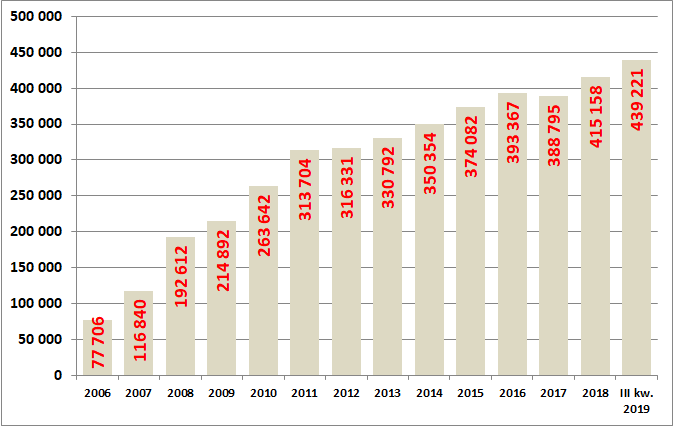 Źródło: Opracowanie MR na podstawie danych AMRON SARFiNNajwiększy udział wśród kredytobiorców (kredytów mieszkaniowych) stanowią ci w wieku 30-35 lat (28,4% vs. 29,1% w 2017 r.). Biorąc pod uwagę średnie dochody netto kredytobiorcy w 2018 r. dominował przedział 4-6 tys. zł (34,2% wartości udzielonych kredytów mieszkaniowych ogółem vs. 26% w roku 2017). Z danych Eurostatu wynika, że polskie gospodarstwa domowe relatywnie dobrze radzą sobie z wydatkami związanymi z regulowaniem zadłużenia wynikającego z umowy kredytowej. Dane za 2018 rok wskazują na to, że problemy z terminowym uiszczaniem opłat związanych z kredytami mieszkaniowymi oraz czynszami miało jedynie 0,8% gospodarstw domowych. Lepszy od Polski wynik w tym zakresie odnotowała jedynie Rumunia (0,4%).Wzrost zadłużenia gospodarstw domowych oraz popytu na nieruchomości mieszkaniowe jest pochodną rosnącej zdolności kredytowej. Wg badań ankietowych ze stycznia 2020 r. zdolność kredytowa przeciętnej trzyosobowej rodziny, w której wynagrodzenie dwóch dorosłych osób równe jest przeciętnemu wynagrodzeniu w gospodarce, była o 64 tys. zł wyższa niż rok wcześniej. Z uwzględnionych danych ankietowych wynika, że na przestrzeni ostatnich 10 lat zdolność kredytowa rodziny wzrosła o ponad 100%.Wpływ na zdolność kredytową mają: wysokość wynagrodzenia, ceny mieszkań (w przeliczeniu na 1 m2), powierzchnia mieszkań dostosowana do wielkości rodziny, dostępność kredytu (stopy procentowe, zapadalność), wysokość innych wydatków. Przy przyjętych założeniach, biorąc pod uwagę przeciętną cenę mieszkania w 2018 r. oraz strukturę decylową wynagrodzeń za październik 2018 (z uwzględnieniem gospodarstw domowych w wieku 25-34 lat), przyjmując przeciętną powierzchnię mieszkania dla gospodarstw domowych 1-osobowych 35 m2, 2-osobowych 50 m2 +10 m2 na każdą kolejną osobę w rodzinie, można oszacować, że:najwyższą zdolnością kredytową dysponują małżeństwa bezdzietne, ok. 80% z nich może sobie pozwolić na zaciągnięcie kredytu hipotecznego na zakup własnego mieszkania,zdolność kredytowa spada wraz z liczbą dzieci, dysponuje nią tylko ok. 55% małżeństw z 1 dzieckiem, 45% małżeństw z 2 dzieci i 35% małżeństw z 3 dzieci,najgorszą sytuację mają rodziny, w których pracuje tylko 1 osoba, w szczególności osoby samotnie wychowujące dzieci. W przypadku osób samotnie wychowujących 1 dziecko, zdolność kredytową ma 25% tej grupy społecznej, a w przypadku 2 dzieci – 15%.Można założyć, że w przypadku rodzin z dziećmi zdolność kredytowa jest wspierana świadczeniami uzyskiwanymi w ramach programu „Rodzina 500+”.ZakończeniePolskie mieszkalnictwo na przestrzeni lat podlegało licznym przemianom. Wynikały one w dużej mierze z różnych uwarunkowań historycznych, które oddziaływały na sytuację mieszkaniową Polaków. Działania bezpośrednio po II wojnie światowej koncentrowały się na odbudowie zniszczeń oraz przydziale istniejącego zasobu mieszkaniowego. Okres PRLu upłynął pod znakiem zmagania się z rosnącą presją demograficzną i koniecznością szybkiego zaspokajania rosnącego popytu. Przekładało się to często na niską jakość powstających w tym okresie mieszkań. Przejście do gospodarki rynkowej w latach 90. XX wieku wiązało się z ograniczeniem roli państwa w sektorze i rozwojem rynku deweloperskiego.Liczne wyzwania wynikające z bagażu historycznego nie stanęły na drodze poprawy stanu polskiego mieszkalnictwa na przestrzeni ostatnich 30 lat. Wiele współczynników udało się znacząco ulepszyć. Przykładowo wzrosła przeciętna powierzchnia mieszkania przypadająca na jedną osobę, zwiększyła się także średnia liczba izb, a zmniejszeniu uległa średnia liczba osób w mieszkaniu.  Nie wszystkie problemy udało się jednak rozwiązać.Polskie mieszkalnictwo, pomimo wzrostu liczby oddawanych do użytku mieszkań (w latach 2011-2019 ich liczba wzrosła o 58%),  wciąż zmaga się z statystycznym deficytem mieszkaniowym (rozumianym jako różnica pomiędzy liczbą zamieszkanych mieszkań, a liczbą gospodarstw domowych). Szacujemy, że na koniec 2019 r. wyniósł on przeszło 650 tys. mieszkań. Jego efektem jest to, że ponad 4% gospodarstw domowych w Polsce, czyli 1,7 mln osób, dzieliło lokum z inną rodziną. Problem ten z dużym prawdopodobieństwem nie leży jedynie w fizycznym braku mieszkań, ale także w sposobie wykorzystania istniejącego zasobu. Świadczyć może o tym rosnąca nadwyżka zasobów mieszkaniowych (lokale zamieszkane i niezamieszkane) nad liczbą gospodarstw domowych. Na koniec 2019 r. wynosiła ona 424 tys. mieszkań. Przyczyn tego zjawiska należy upatrywać w strukturze popytu mieszkaniowego, który poza komponentem konsumpcyjnym, coraz częściej odzwierciedla się w motywie inwestycyjnym. Rosnącemu popytowi na mieszkania w Polsce towarzyszy wzrost cen, a także wolumen udzielanych kredytów. Choć w strukturze nabywania mieszkań w Polsce wciąż dominuje finansowanie środkami własnymi (ok. 2/3 mieszkań kupowanych jest za gotówkę) to liczba czynnych umów kredytowych systematycznie wzrasta. W relacji do 2010 r. wzrost wyniósł ponad 62%, a do 2006 r. blisko 150%. Jednocześnie w strukturze nowych mieszkań dominuje budownictwo deweloperskie (97,8%). Mieszkania komunalne, mieszkania w ramach towarzystw budownictwa społecznego i mieszkania zakładowe – stanowiły w 2019 r. jedynie 2,2% liczby nowo wybudowanych mieszkań. Tendencje te są szczególnie istotne z punktu widzenia osób, które osiągają zbyt wysokie dochody, aby partycypować w niewielkim zasobie mieszkań komunalnych oraz zbyt niskie, aby móc ubiegać się o kredyt. Bibliografia
Badanie preferencji i satysfakcji z zakupu mieszkania na rynku pierwotnym, Otodom.pl i Kantar TNS, luty 2018.Bank Danych Lokalnych, Główny Urząd Statystyczny, https://bdl.stat.gov.pl/BDL/start Barometr Metrohouse i Gold Finance, kwiecień 2019, https://barometr.metrohouse.pl/Distribution of population by tenure status, type of household and income group, Eurostat, https://appsso.eurostat.ec.europa.eu/nui/show.do?dataset=ilc_lvho02&lang=enGospodarka mieszkaniowa w 2018 roku, Główny Urząd Statystyczny, 16 września 2019, https://stat.gov.pl/obszary-tematyczne/infrastruktura-komunalna-nieruchomosci/nieruchomosci-budynki-infrastruktura-komunalna/gospodarka-mieszkaniowa-w-2018-roku,14,2.htmlJak Polacy kupują mieszkania? Oczekiwania, motywacje, obawy, SW Research i Gumtree, czerwiec 2019 r, https://blog.gumtree.pl/jak-polacy-kupuja-mieszkania-nowy-raport-gumtree/ Narodowy Spis Powszechny Ludności i Mieszkań 2011, Główny Urząd Statystyczny, https://stat.gov.pl/spisy-powszechne/nsp-2011/ Pogorzelski, K., Sytuacja mieszkaniowa Polaków 2019,  Barometr Finansowy ING, listopad 2019, https://www.ing.pl/_fileserver/item/1130168 Property Index. Overview of European Residential Markets. Where does residential price growth end?, Deloitte, https://www2.deloitte.com/content/dam/Deloitte/de/Documents/real-estate/property-index-2019-2.pdfRaport o sytuacji na rynku nieruchomości mieszkaniowych i komercyjnych w Polsce w 2018 r., Narodowy Bank Polski, wrzesień 2019.Salamon, M., Muzioł-Węcławowicz, A. (red.), Mieszkalnictwo w Polsce. Analiza wybranych obszarów polityki mieszkaniowej, Habitat for Humanity Poland i MillwardBrown, czerwiec 2015.Wyniki badania portfela kredytów mieszkaniowych i konsumpcyjnych gospodarstw domowych według stanu na koniec 2018, Komisja Nadzoru Finansowego, Warszawa 2019.Znaczenie instytucji wkładu własnego dla rynku nieruchomości. Rekomendacje dla Polski, HRE Think Tank, https://heritagere.pl/hre-think-tank-upublicznia-raport-o-rynku-nieruchomosci-wklad-wlasny-bariera-rozwoju/Aneks statystycznyTabela 1. Mieszkania wyposażone w instalacje w latach 1988 i 2018* – zamieszkane stale i czasowo (% ogółu mieszkań).Tabela 2.Podstawowe parametry ilustrujące warunki zamieszkiwania w Polsce w latach 1988 oraz 2018* (mieszkania zamieszkane stale).Źródło: Wyniki Narodowego Spisu Powszechnego 1988 oraz GUS BDL.Tabela 3.Podstawowe parametry mieszkań w Polsce w latach 1988 i 2018* (mieszkania zamieszkane stale).Źródło: Wyniki Narodowego Spisu Powszechnego 1988 oraz GUS BDL.Tabela 4. Statystyczny deficyt mieszkaniowy w Polsce w 1988 r. i 2019 r. (dane w tys., różnice w sumach wynikają z przyjętych zaokrągleń).Źródło: Wyniki Narodowego Spisu Powszechnego 1988 oraz GUS BDL. * szacunki MR na podstawie danych wstępnych GUS.Tabela 5.Zasób mieszkaniowy w Polsce i podstawowe parametry w latach 2011, 2015, 2018 i 2019.* szacunki MR na podstawie danych wstępnych GUS.Różnice w sumach wynikają z przyjętych zaokrągleń.Źródło: GUS BDL.Tabela 6. Statystyczny deficyt mieszkaniowy w Polsce w latach 2011, 2015, 2018 i 2019 (dane w tys.).Różnice w sumach wynikają z przyjętych zaokrągleń.* Liczba mieszkań ogółem wg stanu na 31 grudnia 2019 r. – szacunek Ministerstwa Rozwoju na podstawie danych GUS.** Przyjęto założenie, że mieszkania zamieszkane stanowią ten sam udział w mieszkaniach ogółem jak w 2011 r. (94,36% w miastach i 89,58% na obszarach wiejskich).*** Szacunek Ministerstwa Rozwoju na podstawie opracowania GUS pt. „Prognoza gospodarstw domowych na lata 2016-2050”, Warszawa, czerwiec 2016 r.Źródło: Narodowy Spis Powszechny Ludności i Mieszkań 2011; opracowanie GUS: „Budownictwo mieszkaniowe w okresie styczeń-grudzień 2019 roku”; GUS BDL.Tabela 7. Mieszkania wyposażone w instalacje w latach 2011, 2015 i 2018* – zamieszkane stale i czasowo (% ogółu mieszkań).* dane dla mieszkań ogółem (w ramach statystyki bieżącej GUS nie podaje danych dot. mieszkań zamieszkanych).Źródło: GUS BDLTabela 8. Podstawowe parametry mieszkań w Polsce w latach 2011, 2015 i 2018*.* Dane dla mieszkań ogółem (w ramach statystyki bieżącej GUS nie podaje danych dotyczących mieszkań zamieszkanych).Źródło: GUS BDL.Tabela 9. Podstawowe parametry ilustrujące warunki zamieszkiwania w Polsce w latach 2011, 2015 i 2018*.* Dane dla mieszkań ogółem (w ramach statystyki bieżącej GUS nie podaje danych dotyczących mieszkań zamieszkanych).Źródło: GUS BDL.Tabela 10.Mieszkania zamieszkane stale o warunkach substandardowych i ludność zamieszkująca w tych mieszkaniach w Polsce w latach 1988, 2002 i 2011 wg lokalizacji.Źródło: Narodowy Spis Powszechny 1988, 2002 i 2011.Tabela 11. Mieszkania zamieszkane stale o warunkach substandardowych i ludność zamieszkująca w tych mieszkaniach w Polsce w latach 1988, 2002 i 2011 wg kategorii. Źródło: Narodowy Spis Powszechny 1988, 2002 i 2011.Tabela 12. Wskaźnik deprywacji mieszkaniowej w Polsce w latach 2011, 2015 i 2018 r. (%).Źródło: Eurostat.Tabela . Współczynnik przeludnienia ze względu na strukturę własnościową mieszkań w Polsce w latach 2011, 2015 i 2018 r. (%).Źródło: Eurostat.Tabela .Struktura wiekowa zasobów mieszkaniowych w Polsce i zużycie energii (dane według Narodowego Spisu Powszechnego z 2011 r.).Źródło: Praca zbiorowa pod redakcją S. Mańkowskiego i E. Szczechowiaka, Strategiczny projekt badawczy pt. „Zintegrowany system zmniejszenia eksploatacyjnej energochłonności budynków” Zadanie badawcze nr 2. Tom I, część A: Uwarunkowania przekształceń w budownictwie, Warszawa-Poznań 2013 r., s. 66.EP – wskaźnik określający roczne zapotrzebowanie na nieodnawialną energię pierwotną,EK – wskaźnik określający roczne zapotrzebowanie na energię końcowąTabela . Struktura budynków wielorodzinnych pod względem zaawansowania prac termomodernizacyjnych według stanu na koniec 2016 r.Źródło: Opracowanie metodologii i przeprowadzenie badania skali działań termomodernizacyjnych budynków mieszkalnych wielomieszkaniowych, Główny Urząd Statystyczny, Warszawa 2018.Tabela .Rodzaje prac termomodernizacyjnych w budynkach wielorodzinnych w latach 2010-2016.Źródło: Opracowanie metodologii i przeprowadzenie badania skali działań termomodernizacyjnych budynków mieszkalnych wielomieszkaniowych, Główny Urząd Statystyczny, Warszawa 2018.Tabela . Zasoby mieszkaniowe według form własności w latach 2011, 2015 i 2018.*Dane dla mieszkań ogółem (w ramach statystyki bieżącej GUS nie podaje danych dotyczących mieszkań zamieszkanych).Źródło: NSP 2011, GUS BDL.Tabela . Efekty budownictwa mieszkaniowego w Polsce w latach 2011, 2015, 2018 i 2019 – liczba oddanych mieszkań według kategorii inwestora.Sumy danych cząstkowych mogą odbiegać od wartości globalnych z uwagi na przyjęte zaokrąglenia.Źródło: GUS BDL.Tabela .Struktura populacji według struktury własnościowej zamieszkiwanego lokalu w Polsce na tle UE i wybranych krajów w latach 2010 i 2018.Źródło: EurostatTabela . Mieszkania, których budowę rozpoczęto w latach 2011, 2015, 2018 i 2019.Źródło: GUS BDL. *Sumy danych cząstkowych mogą odbiegać od wartości globalnych z uwagi na przyjęte zaokrąglenia.Tabela . Mieszkania, na których budowę wydano pozwolenia w latach 2011, 2015, 2018 i 2019.Źródło: GUS BDL. *Sumy danych cząstkowych mogą odbiegać od wartości globalnych z uwagi na przyjęte zaokrąglenia.Tabela . Przekształcenia własnościowe gminnych zasobów mieszkaniowych w latach 2011, 2015, 2018.Źródło: GUS BDL. *Sumy danych cząstkowych mogą odbiegać od wartości globalnych z uwagi na przyjęte zaokrąglenia.Tabela .Średnie ceny za 1 m2 lokali mieszkalnych wg rodzaju rynku w latach 2011, 2015 i 2018 (w zł).Źródło: GUS.Tabela . Cena transakcyjna 1 m2 mieszkania na rynku pierwotnym w wybranych miastach 2011, 2015 2018.Źródło: NBP.Tabela . Cena transakcyjna 1 m2 mieszkania na rynku wtórnym w wybranych miastach w latach 2011, 2015 i 2018.Źródło: NBP.Tabela . Średnie opłaty za mieszkanie wg rodzaju budynku w zł/m2 w latach 2010, 2014 i 2018.Źródło: GUS.Tabela . Średnia stawka najmu m2 mieszkania w wybranych miastach Polski w latach 2013, 2015 i 2018.Źródło: NBP.Tabela . Miesięczne koszty utrzymania zasobów lokalowych w przeliczeniu na 1 m2 powierzchni użytkowej w budynkach z lokalami mieszkalnymi według form własności w latach 2010, 2014 i 2018 (w zł).Źródło: GUS.Tabela . Wolumen obrotu gruntami przeznaczonymi pod zabudowę mieszkaniową wg formy obrotu w latach 2011, 2015 i 2018.Źródło: GUS.Tabela 30. Wartość transakcji kupna-sprzedaży i średnie ceny za 1 m2 gruntów przeznaczonych pod zabudowę mieszkaniową wg formy obrotu w latach 2011, 2015 i 2018.Źródło: GUS.Tabela . Grunty przekazane inwestorom pod budownictwo mieszkaniowe w latach 2011, 2015 i 2018 (w ha).Źródło: GUS.Tabela . Dynamika cen robót budowlano-montażowych w latach 2011, 2015 i 2018.Źródło: GUS.Tabela . Grunty znajdujące się w zasobie gruntów pod budownictwo mieszkaniowe w latach 2011, 2015 i 2018 (w ha).Źródło: GUS.Tabela . Pokrycie planami miejscowymi w latach 2011-2017.Źródło: Śleszyński P., Deręgowska A., Kubiak Ł., Sudra P., Zielińska B., 2018, Analiza stanu i uwarunkowań prac planistycznych w gminach w 2017 roku, Instytut Geografii i Przestrzennego Zagospodarowania PAN na zlecenie Ministerstwa Inwestycji i Rozwoju, Warszawa.Tabela . Pokrycie planami miejscowymi w 2017 r. według rodzaju gminy.Źródło: Śleszyński P., Deręgowska A., Kubiak Ł., Sudra P., Zielińska B., 2018, Analiza stanu i uwarunkowań prac planistycznych w gminach w 2017 roku, Instytut Geografii i Przestrzennego Zagospodarowania PAN na zlecenie Ministerstwa Inwestycji i Rozwoju, Warszawa.Tabela . Pokrycie planami miejscowymi w 2017 r. według województw.Źródło: Śleszyński P., Deręgowska A., Kubiak Ł., Sudra P., Zielińska B., 2018, Analiza stanu i uwarunkowań prac planistycznych w gminach w 2017 roku, Instytut Geografii i Przestrzennego Zagospodarowania PAN na zlecenie Ministerstwa Inwestycji i Rozwoju, Warszawa.Tabela . Struktura przeznaczenia terenów w obowiązujących planach miejscowych w latach 2011. 2015, 2017.Różnice w sumach wynikają z przyjętych zaokrągleń.Dane dla około 85-92% gmin.Źródło: Śleszyński P., Deręgowska A., Kubiak Ł., Sudra P., Zielińska B., 2018, Analiza stanu i uwarunkowań prac planistycznych w gminach w 2017 roku, Instytut Geografii i Przestrzennego Zagospodarowania PAN na zlecenie Ministerstwa Inwestycji i Rozwoju, Warszawa.Tabela . Struktura przeznaczenia terenów w obowiązujących planach miejscowych w 2017 r. według rodzaju gminy.Różnice w sumach wynikają z przyjętych zaokrągleń.Dane dla 2273 gmin (92% wszystkich gmin), w których obowiązywał chociaż jeden plan miejscowy.Źródło: Śleszyński P., Deręgowska A., Kubiak Ł., Sudra P., Zielińska B., 2018, Analiza stanu i uwarunkowań prac planistycznych w gminach w 2017 roku, Instytut Geografii i Przestrzennego Zagospodarowania PAN na zlecenie Ministerstwa Inwestycji i Rozwoju, Warszawa.Tabela . Decyzje o warunkach zabudowy w latach 2012-2017.Różnice w sumach wynikają z przyjętych zaokrągleń.Źródło: Śleszyński P., Deręgowska A., Kubiak Ł., Sudra P., Zielińska B., 2018, Analiza stanu i uwarunkowań prac planistycznych w gminach w 2017 roku, Instytut Geografii i Przestrzennego Zagospodarowania PAN na zlecenie Ministerstwa Inwestycji i Rozwoju, Warszawa.Tabela . Proces uzyskiwania pozwolenia na budowę w krajach UE w maju 2019 r.Źródło: Bank Światowy, Doing Business Data.Tabela . Proces uzyskiwania pozwolenia na budowę w stolicach polskich województw w maju 2019 r.Źródło: Bank Światowy, Doing Business Data.Tabela . Mieszkania w krajach UE w 2018 r.*Brak danych dla Malty.* 2011 r.: Chorwacja, Czechy, Grecja, Słowacja, Włochy.* 2016 r.: Irlandia.* 2017 r.: Cypr, Estonia, Hiszpania, Litwa, Luksemburg, Łotwa, Rumunia, Słowenia.Źródło: OECD Affordable Housing Database, urzędy statystyczne Belgii, Bułgarii, Chorwacji, Czech, Estonii, Finlandii, Francji, Grecji, Holandii, Niemiec, Polski, Portugalii, Słowacji, Słowenii, Szwecji, Węgier, Włoch.Tabela . Udział osób w wieku 25-34 lata zamieszkujących wspólnie z rodzicami w krajach UE w 2018 r. (%).Źródło: Eurostat.Tabela . Przeciętna powierzchnia mieszkań w krajach UE.* 2012 r.** Szacunek MR*** 2018 r.Źródło: EurostatTabela . Współczynnik przeludnienia ze względu na strukturę własnościową mieszkań w Polsce i UE w 2018 r. (%).Źródło: Eurostat.Tabela . Wskaźnik deprywacji mieszkaniowej w krajach UE w 2018 r. (%).Źródło: Eurostat.Tabela . Zużycie energii na cele grzewcze w krajach UE w 2015 r. (koe/m2).Brak danych dla: Belgii, Cypru, Rumunii i Zjednoczonego Królestwa.Źródło: Odyssee-Mure.Tabela . Struktura własnościowa mieszkań w krajach UE w 2018 r. (% populacji zamieszkującej dany typ mieszkania).Źródło: Eurostat.Tabela .Liczba nowo wybudowanych mieszkań w krajach UE w 2018 r.Brak danych dla: Belgii, Chorwacji, Cypru, Luksemburga, Malty, Włoch.Źródło: Urzędy statystyczne poszczególnych państw.Tabela . Nadmierna obciążenie wydatkami mieszkaniowymi w krajach UE w 2018 r. według struktury własnościowej (%).Źródło: Eurostat.Tabela . Zmiany cen mieszkań w krajach UE w 2018 r. (2015=100).Źródło: Eurostat.Tabela . Średnie ceny transakcyjne m2 mieszkania na rynku pierwotnym (w EUR), ich roczne zmiany procentowe oraz liczba rocznych pensji niezbędnych do zakupu mieszkania o powierzchni 70 m2 w wybranych krajach europejskich w 2018 r.Źródło: Deloitte: Property Index. Overview of European Residential Markets. Where does residential price growth end?Spis tabel w aneksie statystycznymTabela 1. Mieszkania wyposażone w instalacje w latach 1988 i 2018* – zamieszkane stale i czasowo (% ogółu mieszkań).	34Tabela 2.Podstawowe parametry ilustrujące warunki zamieszkiwania w Polsce w latach 1988 oraz 2018* (mieszkania zamieszkane stale).	34Tabela 3.Podstawowe parametry mieszkań w Polsce w latach 1988 i 2018* (mieszkania zamieszkane stale).	34Tabela 4. Statystyczny deficyt mieszkaniowy w Polsce w 1988 r.  i 2019 r. (dane w tys., różnice w sumach wynikają z przyjętych zaokrągleń).	35Tabela 5.Zasób mieszkaniowy w Polsce i podstawowe parametry w latach 2011, 2015, 2018 i 2019.	35Tabela 6. Statystyczny deficyt mieszkaniowy w Polsce w latach 2011, 2015, 2018 i 2019 (dane w tys.).	35Tabela 7. Mieszkania wyposażone w instalacje w latach 2011, 2015 i 2018* – zamieszkane stale i czasowo (% ogółu mieszkań).	36Tabela 8. Podstawowe parametry mieszkań w Polsce w latach 2011, 2015 i 2018*.	36Tabela 9. Podstawowe parametry ilustrujące warunki zamieszkiwania w Polsce w latach 2011, 2015 i 2018*.	37Tabela 10.Mieszkania zamieszkane stale o warunkach substandardowych i ludność zamieszkująca w tych mieszkaniach w Polsce w latach 1988, 2002 i 2011 wg lokalizacji.	37Tabela 11. Mieszkania zamieszkane stale o warunkach substandardowych i ludność zamieszkująca w tych mieszkaniach w Polsce w latach 1988, 2002 i 2011 wg kategorii.	37Tabela 12. Wskaźnik deprywacji mieszkaniowej w Polsce w latach 2011, 2015 i 2018 r. (%).	38Tabela 13. Współczynnik przeludnienia ze względu na strukturę własnościową mieszkań w Polsce w latach 2011, 2015 i 2018 r. (%).	38Tabela 14.Struktura wiekowa zasobów mieszkaniowych w Polsce i zużycie energii (dane według Narodowego Spisu Powszechnego z 2011 r.).	38Tabela 15. Struktura budynków wielorodzinnych pod względem zaawansowania prac termomodernizacyjnych według stanu na koniec 2016 r.	38Tabela 16.Rodzaje prac termomodernizacyjnych w budynkach wielorodzinnych w latach 2010-2016.	39Tabela 17. Zasoby mieszkaniowe według form własności w latach 2011, 2015 i 2018.	39Tabela 18. Efekty budownictwa mieszkaniowego w Polsce w latach 2011, 2015, 2018 i 2019 – liczba oddanych mieszkań według kategorii inwestora.	39Tabela 19.Struktura populacji według struktury własnościowej zamieszkiwanego lokalu w Polsce na tle UE i wybranych krajów w latach 2010 i 2018.	40Tabela 20. Mieszkania, których budowę rozpoczęto w latach 2011, 2015, 2018 i 2019.	40Tabela 21. Mieszkania, na których budowę wydano pozwolenia w latach 2011, 2015, 2018 i 2019.	41Tabela 22. Przekształcenia własnościowe gminnych zasobów mieszkaniowych w latach 2011, 2015, 2018.	41Tabela 23.Średnie ceny za 1 m2 lokali mieszkalnych wg rodzaju rynku w latach 2011, 2015 i 2018 (w zł).	41Tabela 24. Cena transakcyjna 1 m2 mieszkania na rynku pierwotnym w wybranych miastach 2011, 2015 2018.	41Tabela 25. Cena transakcyjna 1 m2 mieszkania na rynku wtórnym w wybranych miastach w latach 2011, 2015 i 2018.	42Tabela 26. Średnie opłaty za mieszkanie wg rodzaju budynku w zł/m2 w latach 2010, 2014 i 2018.	42Tabela 27. Średnia stawka najmu m2 mieszkania w wybranych miastach Polski w latach 2013, 2015 i 2018.	42Tabela 28. Miesięczne koszty utrzymania zasobów lokalowych w przeliczeniu na 1 m2 powierzchni użytkowej w budynkach z lokalami mieszkalnymi według form własności w latach 2010, 2014 i 2018 (w zł).	43Tabela 29. Wolumen obrotu gruntami przeznaczonymi pod zabudowę mieszkaniową wg formy obrotu w latach 2011, 2015 i 2018.	44Tabela 30. Wartość transakcji kupna-sprzedaży i średnie ceny za 1 m2 gruntów przeznaczonych pod zabudowę mieszkaniową wg formy obrotu w latach 2011, 2015 i 2018.	44Tabela 31. Grunty przekazane inwestorom pod budownictwo mieszkaniowe w latach 2011, 2015 i 2018 (w ha).	44Tabela 32. Dynamika cen robót budowlano-montażowych w latach 2011, 2015 i 2018.	45Tabela 33. Grunty znajdujące się w zasobie gruntów pod budownictwo mieszkaniowe w latach 2011, 2015 i 2018 (w ha).	46Tabela 34. Pokrycie planami miejscowymi w latach 2011-2017.	46Tabela 35. Pokrycie planami miejscowymi w 2017 r. według rodzaju gminy.	46Tabela 36. Pokrycie planami miejscowymi w 2017 r. według województw.	46Tabela 37. Struktura przeznaczenia terenów w obowiązujących planach miejscowych w latach 2011. 2015, 2017.	47Tabela 38. Struktura przeznaczenia terenów w obowiązujących planach miejscowych w 2017 r. według rodzaju gminy.	47Tabela 39. Decyzje o warunkach zabudowy w latach 2012-2017.	48Tabela 40. Proces uzyskiwania pozwolenia na budowę w krajach UE w maju 2019 r.	48Tabela 41. Proces uzyskiwania pozwolenia na budowę w stolicach polskich województw w maju 2019 r.	49Tabela 42. Mieszkania w krajach UE w 2018 r.*	49Tabela 43. Udział osób w wieku 25-34 lata zamieszkujących wspólnie z rodzicami w krajach UE w 2018 r. (%).	50Tabela 44. Przeciętna powierzchnia mieszkań w krajach UE.	51Tabela 45. Współczynnik przeludnienia ze względu na strukturę własnościową mieszkań w Polsce i UE w 2018 r. (%).	51Tabela 46. Wskaźnik deprywacji mieszkaniowej w krajach UE w 2018 r. (%).	52Tabela 47. Zużycie energii na cele grzewcze w krajach UE w 2015 r. (koe/m2).	53Tabela 48. Struktura własnościowa mieszkań w krajach UE w 2018 r. (% populacji zamieszkującej dany typ mieszkania).	53Tabela 49.Liczba nowo wybudowanych mieszkań w krajach UE w 2018 r.	54Tabela 50. Nadmierna obciążenie wydatkami mieszkaniowymi w krajach UE w 2018 r. według struktury własnościowej (%).	55Tabela 51. Zmiany cen mieszkań w krajach UE w 2018 r. (2015=100).	55Tabela 52. Średnie ceny transakcyjne m2 mieszkania na rynku pierwotnym (w EUR), ich roczne zmiany procentowe oraz liczba rocznych pensji niezbędnych do zakupu mieszkania o powierzchni 70 m2 w wybranych krajach europejskich w 2018 r.	5620112011201520152018201820192019tys.% ogółutys.tys.tys.% ogółutys.% ogółuOgółemOgółemOgółemOgółemOgółemOgółemOgółemOgółemOgółemOgółem131,0100,0147,7100,0185,1100,0207,2100,0Indywidualny65,450,067,845,966,235,869,633,6Deweloperzy56,943,574,450,4112,360,7130,963,2Spółdzielnie mieszkaniowe3,82,92,11,43,01,62,11,0Gminy2,51,91,71,11,91,01,80,9Towarzystwa budownictwa społecznego2,01,51,30,91,50,82,51,2Zakłady pracy0,30,20,50,30,10,10,30,1MiastoMiastoMiastoMiastoMiastoMiastoMiastoMiastoMiastoOgółem79,961,191,061,6124,167,1b.d.b.d.Indywidualny21,627,019,921,919,215,5b.d.b.d.Deweloperzy50,463,166,072,599,079,8b.d.b.d.Spółdzielnie mieszkaniowe3,54,42,02,22,72,2b.d.b.d.Gminy2,12,61,41,51,51,2b.d.b.d.Towarzystwa budownictwa społecznego2,02,51,31,41,51,2b.d.b.d.Zakłady pracy0,30,40,40,40,10,1b.d.b.d.WieśWieśWieśWieśWieśWieśWieśWieśWieśOgółem51,038,956,738,461,032,9b.d.b.d.Indywidualny43,986,147,884,347,077,0b.d.b.d.Deweloperzy6,512,78,414,813,321,8b.d.b.d.201120152018tys.tys.tys.Mieszkania zwrócone dawnym indywidualnym właścicielom bądź spadkobiercom1,41,70,7Mieszkania sprzedane79,144,934,8Ogółem80,646,635,5mieszkania
(w mln)mieszkania
(w mln)mieszkania
(w mln)20112015*2018*Polska12,5314,1214,62w tym:w tym:w tym:osób fizycznych8,0210,8111,53spółdzielni mieszkaniowych2,292,192,03komunalne1,090,890,84TBS-ów0,080,100,10Skarbu Państwa0,200,030,03zakładów pracy0,200,090,07innych podmiotów0,040,030,02o nieustalonej własności0,60..2010201020182018własnośćwynajemwłasnośćwynajemUnia Europejska70,629,469,330,7Strefa euro66,833,266,233,8Rumunia97,62,496,43,6Słowacja90,010,091,38,7Chorwacja88,211,890,19,9Litwa93,66,489,910,1Węgry89,710,386,014,0Polska81,318,784,016,0Wielka Brytania70,030,065,134,9Francja62,038,065,134,9Szwecja67,332,764,135,9Dania66,633,460,539,5Austria57,442,655,444,6Niemcy53,246,851,548,5Szwajcaria44,455,642,557,5Sposób uzyskiwania mieszkaniaNajwiększe problemy w okresie zakładania rodzinySytuacja po 1989 r.Obecne wyzwania dla polityki mieszkaniowejPokolenie osób urodzonych ok. 1920-1940 r.Budownictwo państwowe (komunalne)Budownictwo zakładoweMieszkania na ziemiach odzyskanychPrzeludnienieHotele robotniczeDokwaterowywanieBrak podstawowych instalacjiMożliwość wykupu mieszkania za kilka procent jego wartościStan techniczny zasobów Dostępność mieszkań (windy, podjazdy)Opieka w miejscu zamieszkaniaPokolenie osób urodzonych ok. 1940-1970Budownictwo spółdzielcze (lokatorskie, a od 
1972 r. własnościowe)Długi okres oczekiwania na możliwość uzyskania mieszkaniaKonieczność współzamieszkiwania wielopokoleniowych rodzinUzyskanie odrębnej własności lokalu za część wartości mieszkaniaEfektywność energetyczna zasobówDostępność mieszkań (windy) Pokolenie osób urodzonych ok. 1970-1990Zakup mieszkania za długoletni kredyt (w latach 2004-2008 dominacja kredytów walutowych)Brak zdolności kredytowejKonieczność wynajmowania mieszkania z grupą innych osóbSpłata kredytu (ograniczenie możliwości konsumpcyjnych)Pomoc w spłacie kredytu w sytuacjach losowychPokolenie osób urodzonych po 1990 r.Zakup mieszkania za kredyt lub wynajem mieszkania na rynkuBrak zdolności kredytowej (Konieczność wynajmowania mieszkania z grupą innych osóbZamieszkiwanie z rodzicamiSpłata kredytu lub czynsz najmu (ograniczenie możliwości konsumpcyjnych)Pomoc w uzyskaniu samodzielnego mieszkania (na wynajem lub z opcją dojścia do własności)201120152018Ogółem4 1474 5624 926rynek pierwotnyb.d.5 5665 581rynek wtórnyb.d.3 9114 468Średnia cena transakcyjna (EUR/m2)Zmiana r/r (%)Liczba średnich rocznych pensji za mieszkanie 
o pow. 70 m2Austria2 612+2,35,7Belgia2 481+4,24Chorwacja1 547b.d.7,9Czechy2 525+16,811,2Dania2 683+5,15,1Francja4 016-2,1b.d.Hiszpania2 133+5,1b.d.Holandia2 521+3,9b.d.Łotwa1 739b.d.10,1Niemcy3 405+5,0b.d.Norwegia4 043b.d.5Polska1 370+3,87,5Portugalia1 088b.d.3,8Węgry1 323+13,77,1Włochy2 311-1,06,2Zjednoczone Królestwo3 753-14,79,4201020142018Czynsz za lokal o pow. 60 m2 (2018)Zmiana 2018/2014 (%)Czynsze za 1 m2Czynsze za 1 m2Czynsze za 1 m2Czynsze za 1 m2Czynsze za 1 m2Czynsz za lokal o pow. 60 m2 (2018)Zmiana 2018/2014 (%)GminMieszkania komunalne (bez lokali socjalnych)3,524,695,02301,27,0GminLokale socjalne1,081,341,4486,47,5TBS-ówTBS-ów8,109,7010,51630,68,4Skarbu PaństwaSkarbu Państwa2,545,157,41444,643,9Zakładów pracyZakładów pracy3,374,505,88352,830,7Innych podmiotówInnych podmiotów3,775,008,17490,263,4OpłatyOpłatyOpłatyOpłatyOpłatyOpłatyOpłatySpółdzielni mieszkaniowychSpółdzielni mieszkaniowych2,602,873,3918,1Wspólnot mieszkaniowychWspólnot mieszkaniowych2,122,342,9425,6201320152018Zmiana cen 2018:2015Białystok23,625,028,514,1%Bydgoszcz20,025,129,316,8%Gdańsk32,234,144,831,5%Gdynia30,430,341,236,0%Katowice29,828,032,415,6%Kielce23,121,323,510,3%Kraków32,034,339,816,0%Lublin29,028,435,023,4%Łódź23,326,028,911,5%Olsztyn23,924,626,78,9%Opole.26,627,74,0%Poznań28,631,335,212,3%Rzeszów25,923,931,517,2%Szczecin26,027,233,824,1%Warszawa 44,947,453,713,3%Wrocław29,035,141,317,5%Zielona Góra19,419,226,236,8%19882018Wodociąg84,396,9- miasto94,999,1- wieś63,892,3Ustęp spłukiwany71,593,8- miasto84,997,3- wieś45,986,6Łazienka71,591,5- miasto82,495,6- wieś50,783,1Centralne ogrzewanie61,482,6- miasto72,887,7- wieś39,672,0Gaz z sieci48,555,5- miasto70,971,4- wieś5,522,5KategoriaKryterium19882018*Przeciętna liczba osób na izbęOgółem1,020,69Przeciętna liczba osób na izbęMiasto0,970,66Przeciętna liczba osób na izbęWieś1,110,74Przeciętna powierzchnia mieszkania na osobę (m2)Ogółem17,128,2Przeciętna powierzchnia mieszkania na osobę (m2)Miasto16,827,7Przeciętna powierzchnia mieszkania na osobę (m2)Wieś17,429,1Przeciętna liczba osób w mieszkaniuOgółem3,462,63Przeciętna liczba osób w mieszkaniuMiasto3,202,34Przeciętna liczba osób w mieszkaniuWieś3,973,23KategoriaKryterium19882018*Przeciętna liczba izb w mieszkaniuOgółem3,393,82Przeciętna liczba izb w mieszkaniuMiasto3,293,56Przeciętna liczba izb w mieszkaniuWieś3,574,36Przeciętna powierzchnia mieszkaniaOgółem59,174,2Przeciętna powierzchnia mieszkaniaMiasto53,864,7Przeciętna powierzchnia mieszkaniaWieś69,394,0Kategoria19882019*Liczba mieszkań na 1000 mieszkańców289386Mieszkania ogółem11 60814 802- miasto7 4199 991- wieś4 0794 811Mieszkania zamieszkane10 71713 737- miasto7 0409 428- wieś3 6774 309Gospodarstwa domowe 11 96714 378- miasto7 8639 633- wieś4 1044 745Statystyczny niedobór(-)/nadwyżka(+) mieszkań-359+424- miasto-444+358- wieś-25+66Statystyczny deficyt mieszkaniowy-1 250-641- miasto-823-206- wieś-427-4352011201520182019*Mieszkania (w tys.)13 587,414 119,514 615,114 801,6miasta9 165,29 515,99 864,89 991,1wieś4 422,34 603,64 750,34 810,5Liczba mieszkań na 1 000 ludności352,6367,3380,5385,6miasta391,9410,8427,7433,4wieś291,8301,5309,6313,8Przeciętna powierzchnia użytkowa 1 mieszkania w m272,673,674,2b.d.miasta63,864,464,7b.d.wieś90,892,794,0b.d.Kategoria20112015** ***2018** ***2019* ** ***Mieszkania ogółem13 49514 11914 61514 802miasto9 1069 5169 8659 991wieś4 3904 6044 7504 811Mieszkania zamieszkane12 52513 10313 56413 737miasto8 5928 9799 3099 428wieś3 9334 1244 2554 309Gospodarstwa domowe 13 56814 00014 27514 378miasto9 1479 3509 5649 633wieś4 4214 6504 7114 745Statystyczny niedobór/nadwyżka mieszkań-73120340424miasto-41166301358wieś-31-463966Statystyczny deficyt mieszkaniowy-1 043-897-712-641miasto-555-371-256-206wieś-488-526-456-435kategoria201120152018Wodociąg96,696,796,9- miasto99,099,099,1- wieś91,692,092,3Ustęp spłukiwany93,293,693,8- miasto97,097,297,3- wieś85,486,186,6Łazienka90,891,291,5- miasto95,295,495,6- wieś81,682,483,1Centralne ogrzewanie81,081,882,6- miasto86,587,187,7- wieś69,670,972,0Gaz z sieci56,355,755,5- miasto73,572,371,4- wieś20,721,322,5201120152018Przeciętna liczba izb w mieszkaniuOgółem3,813,823,82Przeciętna liczba izb w mieszkaniuMiasto3,583,573,56Przeciętna liczba izb w mieszkaniuWieś4,294,344,36Przeciętna powierzchnia mieszkaniaOgółem72,673,674,2Przeciętna powierzchnia mieszkaniaMiasto63,864,464,7Przeciętna powierzchnia mieszkaniaWieś90,892,794,0201120152018Przeciętna liczba osób na izbęOgółem0,740,710,69Przeciętna liczba osób na izbęMiasto0,710,680,66Przeciętna liczba osób na izbęWieś0,800,770,74Przeciętna powierzchnia mieszkania 
na osobę (m2)Ogółem25,627,028,2Przeciętna powierzchnia mieszkania 
na osobę (m2)Miasto25,026,427,7Przeciętna powierzchnia mieszkania 
na osobę (m2)Wieś26,527,929,1Przeciętna liczba osób w mieszkaniuOgółem2,842,722,63Przeciętna liczba osób w mieszkaniuMiasto2,552,432,34Przeciętna liczba osób w mieszkaniuWieś3,433,323,23198819882002200220112011tys.% ogółutys.% ogółutys.% ogółuMieszkania substandardoweOgółem3 540,233,01 851,1015,91 333,910,6Mieszkania substandardowemiasto1 409,620,0739,39,4584,06,8Mieszkania substandardowewieś2 130,657,91 111,8029,6750,019,1Ludność w mieszkaniach substandardowychOgółem12 694,134,26 481,2017,15 360,214,1Ludność w mieszkaniach substandardowychmiasto 4 570,320,32 502,2010,82 230,09,6Ludność w mieszkaniach substandardowychwieś8 123,855,73 979,0027,43 130,221,0198819882002200220112011tys.% ogółutys.% ogółutys.% ogółuMieszkaniaOgółem3 540,2100,01 851,10100,01 333,9100,0Mieszkanianiski stan techniczny budynków747,021,1478,325,8322,824,2Mieszkanianiedostateczne wyposażenie mieszkania w instalacje2 308,265,2887,548,0452,233,9Mieszkanianadmierne zaludnienie mieszkania485,013,7485,326,2558,941,9Ludność w mieszkaniachOgółem12 694,1100,06 481,20100,05 360,2100,0Ludność w mieszkaniachniski stan techniczny budynków2 259,517,81 301,820,1895,216,7Ludność w mieszkaniachniedostateczne wyposażenie mieszkania w instalacje7 971,962,82 667,441,11 195,322,3Ludność w mieszkaniachnadmierne zaludnienie mieszkania2 462,619,42 512,038,83 269,761,0Wskaźnik deprywacji mieszkaniowejDeprywacja mieszkaniowa ze względu na liczbę występujących czynników substandardowychDeprywacja mieszkaniowa ze względu na liczbę występujących czynników substandardowychDeprywacja mieszkaniowa ze względu na liczbę występujących czynników substandardowychDeprywacja mieszkaniowa ze względu na liczbę występujących czynników substandardowychDeprywacja mieszkaniowa ze względu na liczbę występujących czynników substandardowychWskaźnik deprywacji mieszkaniowej01234201815,284,811,72,30,90,3201515,984,111,42,71,30,4201117,982,111,64,11,50,7OgółemWłasnościowe, kredyt, hipotekaWłasnościowe, bez obciążeńNajem rynkowyNajem społeczny201839,226,235,864,863,9201543,431,239,871,266,5201147,234,543,074,669,3Okres budowyBudynkiBudynkiMieszkaniaMieszkaniaEPEKlatatys.%mln%kWh/(m2rok)kWh/(m2rok)przed 1918404,77,31,189,1> 350> 3001918 –1944803,914,51,4511,2300–350260–3001945 –19701363,924,63,1124,0250–300220–2601971 –1978659,811,92,0716,0210–250190–2201979 –1988754,013,62,1516,6160–210140–1901989 –2002670,912,11,5211,7140–180125–1602003 –2007321,65,80,604,6100–15090–1202008–2011205,13,70,413,2----------w budowie27,70,50,040,3----------nieustalone332,76,00,433,3----------Razem5544,3100,012,96100,0----------Budynki%budynki poddane termomodernizacji przed 2010 r.18,9budynki poddane termomodernizacji w latach 2010-201610,8budynki, dla których termomodernizacja jest wymagana i planowana/rozpoczęta9,4budynki, dla których termomodernizacja jest wymagana, ale nie jest planowana29,9budynki niewymagające termomodernizacji31,0Rodzaj prac%Ocieplenie ścian zewnętrznych93,0Ocieplenie dachu/stropodachu/stropu nad nieogrzewanymi poddaszami lub nad przejazdami 51,0Wymiana drzwi zewnętrznych45,9Wymiana okien, drzwi balkonowych36,5Modernizacja wewnętrznej instalacji ogrzewania25,2Modernizacja systemu oświetlenia w częściach wspólnych budynku22,5Modernizacja węzła cieplnego14,3Modernizacja instalacji ciepłej wody użytkowej13,3Modernizacja/wymiana źródła ciepła12,5Ocieplenie stropu nad piwnicą9,0Modernizacja/wymiana instalacji wentylacji5,6mieszkania
(w mln)mieszkania
(w mln)mieszkania
(w mln)20112015*2018Polska12,5314,1214,62w tym:w tym:w tym:osób fizycznych8,0210,8111,53spółdzielni mieszkaniowych2,292,192,03komunalne1,090,890,84TBS-ów0,080,100,10Skarbu Państwa0,200,030,03zakładów pracy0,200,090,07innych podmiotów0,040,030,02o nieustalonej własności0,60..20112011201520152018201820192019tys.% ogółutys.tys.tys.% ogółutys.% ogółuOgółemOgółemOgółemOgółemOgółemOgółemOgółemOgółemOgółemOgółem131,0100,0147,7100,0185,1100,0207,2100,0Indywidualny65,450,067,845,966,235,869,633,6Deweloperzy56,943,574,450,4112,360,7130,963,2Spółdzielnie mieszkaniowe3,82,92,11,43,01,62,11,0Gminy2,51,91,71,11,91,01,80,9Towarzystwa budownictwa społecznego2,01,51,30,91,50,82,51,2Zakłady pracy0,30,20,50,30,10,10,30,1MiastoMiastoMiastoMiastoMiastoMiastoMiastoMiastoMiastoOgółem79,961,191,061,6124,167,1b.d.b.d.Indywidualny21,627,019,921,919,215,5b.d.b.d.Deweloperzy50,463,166,072,599,079,8b.d.b.d.Spółdzielnie mieszkaniowe3,54,42,02,22,72,2b.d.b.d.Gminy2,12,61,41,51,51,2b.d.b.d.Towarzystwa budownictwa społecznego2,02,51,31,41,51,2b.d.b.d.Zakłady pracy0,30,40,40,40,10,1b.d.b.d.WieśWieśWieśWieśWieśWieśWieśWieśWieśOgółem51,038,956,738,461,032,9b.d.b.d.Indywidualny43,986,147,884,347,077,0b.d.b.d.Deweloperzy6,512,78,414,813,321,8b.d.b.d.Spółdzielnie mieszkaniowe0,20,40,10,20,30,5b.d.b.d.Gminy0,40,80,30,50,40,7b.d.b.d.Towarzystwa budownictwa społecznego0,00,00,00,00,030,0b.d.b.d.Zakłady pracy0,040,10,10,20,030,0b.d.b.d.2010201020182018własnośćwynajemwłasnośćwynajemUnia Europejska70,629,469,330,7Strefa euro66,833,266,233,8Rumunia97,62,496,43,6Słowacja90,010,091,38,7Chorwacja88,211,890,19,9Litwa93,66,489,910,1Węgry89,710,386,014,0Polska81,318,784,016,0Wielka Brytania70,030,065,134,9Francja62,038,065,134,9Szwecja67,332,764,135,9Dania66,633,460,539,5Austria57,442,655,444,6Niemcy53,246,851,548,5Szwajcaria44,455,642,557,520112011201520152018201820192019tys.%tys.%tys.%tys.%Indywidualny90,555,878,946,885,338,490,338,1Deweloperzy64,739,986,551,4131,659,3142,059,8Spółdzielnie mieszkaniowe2,31,41,30,82,31,02,10,9Gminy1,61,00,80,51,10,51,30,5TBS2,81,70,90,51,30,61,50,6Zakłady Pracy0,40,20,10,10,30,10,030,01Ogółem162,2100,0168,4100,0221,9100,0237,3100,020112011201520152018201820192019tys.% ogółutys.% ogółutys.% ogółutys.% ogółuIndywidualny96,452,487,646,491,535,696,836,1Deweloperzy81,844,497,251,5159,962,2167,362,3Spółdzielnie mieszkaniowe3,21,71,40,71,70,71,40,5Gminy2,21,21,70,91,40,61,60,6TBS0,40,20,60,32,40,91,10,4Zakłady Pracy0,10,10,30,10,060,020,40,1Ogółem184,1100,0188,8100,0257,1100,0268,5100,0201120152018tys.tys.tys.Mieszkania zwrócone dawnym indywidualnym właścicielom bądź spadkobiercom1,41,70,7Mieszkania sprzedane79,144,934,8Ogółem80,646,635,5201120152018Ogółem4 1474 5624 926rynek pierwotnyb.d.5 5665 581rynek wtórnyb.d.3 9114 468201120152018Zmiana 2018/2015Białystok4 7624 5665 18313,2%Bydgoszcz4 6424 7235 46512,3%Gdańsk5 5855 9557 49218,0%Gdynia6 2386 2467 28811,2%Katowice4 7624 9365 5049,5%Kielce4 8324 6034 7903,4%Kraków6 9096 1066 9099,1%Lublin4 8754 9585 3696,2%Łódź4 9724 6605 32112,3%Olsztyn4 8794 7425 42812,0%Opole4 7344 6514 99512,0%Poznań6 2936 2436 7457,7%Rzeszów4 2214 8285 1614,7%Szczecin4 8924 7395 59015,3%Warszawa 7 5537 4818 3218,8%Wrocław5 9186 0556 7049,3%Zielona Góra3 6873 7313 9162,7%201120152018Zmiana cen 2018:2015Białystok4 2803 7894 53613,4%Bydgoszcz3 7223 5584 31817,0%Gdańsk5 4805 2096 90625,3%Gdynia5 4054 9606 41928,2%Katowice3 4703 4664 10115,2%Kielce4 2883 6633 8317,6%Kraków6 3666 0976 52111,5%Lublin5 0404 4764 9548,6%Łódź3 8303 3754 17525,3%Olsztyn4 5274 0474 5239,0%Opole3 9593 8584 65919,0%Poznań5 3695 0295 77711,3%Rzeszów4 4534 4795 0219,3%Szczecin4 1193 7804 71318,9%Warszawa7 9117 3738 22010,9%Wrocław5 8835 2006 06714,3%Zielona Góra3 1343 0323 59615,2%201020142018Czynsz za lokal o pow. 60 m2 (2018)Zmiana 2018/2014 (%)Czynsze za 1 m2Czynsze za 1 m2Czynsze za 1 m2Czynsze za 1 m2Czynsze za 1 m2Czynsz za lokal o pow. 60 m2 (2018)Zmiana 2018/2014 (%)GminMieszkania komunalne (bez lokali socjalnych)3,524,695,02301,27,0GminLokale socjalne1,081,341,4486,47,5TBS-ówTBS-ów8,109,7010,51630,68,4Skarbu PaństwaSkarbu Państwa2,545,157,41444,643,9Zakładów pracyZakładów pracy3,374,505,88352,830,7Innych podmiotówInnych podmiotów3,775,008,17490,263,4OpłatyOpłatyOpłatyOpłatyOpłatyOpłatyOpłatySpółdzielni mieszkaniowychSpółdzielni mieszkaniowych2,602,873,3918,1Wspólnot mieszkaniowychWspólnot mieszkaniowych2,122,342,9425,6201320152018Zmiana cen 2018:2015Białystok23,625,028,514,1%Bydgoszcz20,025,129,316,8%Gdańsk32,234,144,831,5%Gdynia30,430,341,236,0%Katowice29,828,032,415,6%Kielce23,121,323,510,3%Kraków32,034,339,816,0%Lublin29,028,435,023,4%Łódź23,326,028,911,5%Olsztyn23,924,626,78,9%Opole.26,627,74,0%Poznań28,631,335,212,3%Rzeszów25,923,931,517,2%Szczecin26,027,233,824,1%Warszawa 44,947,453,713,3%Wrocław29,035,141,317,5%Zielona Góra19,419,226,236,8%201020142018GminGminGminGminKoszty utrzymania8,18    9,48    10,62    Koszty eksploatacji5,77    6,52    7,54    Koszty świadczonych usług2,43    3,01    3,12    Spółdzielni mieszkaniowychSpółdzielni mieszkaniowychSpółdzielni mieszkaniowychSpółdzielni mieszkaniowychKoszty utrzymania8,108,648,61Koszty eksploatacji3,804,144,12Koszty świadczonych usług4,304,504,49Skarbu PaństwaSkarbu PaństwaSkarbu PaństwaSkarbu PaństwaKoszty utrzymania11,40    10,50    11,58    Koszty eksploatacji8,00    5,55    6,70    Koszty świadczonych usług3,50    5,21    4,89    Zakładów PracyZakładów PracyZakładów PracyZakładów PracyKoszty utrzymania6,84    7,21    7,97    Koszty eksploatacji4,17    4,41    4,61    Koszty świadczonych usług2,85    3,22    3,65    Objęte wspólnotami mieszkaniowymiObjęte wspólnotami mieszkaniowymiObjęte wspólnotami mieszkaniowymiObjęte wspólnotami mieszkaniowymiKoszty utrzymania6,17    6,41    6,58    Koszty eksploatacji2,72    2,81    2,85    Koszty świadczonych usług3,49    3,66    3,78    TBS-ówTBS-ówTBS-ówTBS-ówKoszty utrzymania7,93    8,64    9,72    Koszty eksploatacji4,87    5,10    6,04    Koszty świadczonych usług3,06    3,54    3,68    Innych podmiotówInnych podmiotówInnych podmiotówInnych podmiotówKoszty utrzymania5,92    5,36    5,40    Koszty eksploatacji3,80    3,29    2,88    Koszty świadczonych usług2,15    2,10    2,52    a – liczba nieruchomości
b – przeciętna powierzchnia ewidencyjna w m2a – liczba nieruchomości
b – przeciętna powierzchnia ewidencyjna w m2OgółemForma obrotuForma obrotuForma obrotua – liczba nieruchomości
b – przeciętna powierzchnia ewidencyjna w m2a – liczba nieruchomości
b – przeciętna powierzchnia ewidencyjna w m2Ogółemwolny ryneksprzedaż bezprzetargowasprzedaż przetargowa2018a21 81520 5762759642018b1 908,91 927,6755,41 838,22015a13 55712 4882208892015b1 694,31 732,1492,21 384,52011a6 5395 9221964212011b2 352,12 443,81 150,01 622,0a – przeciętna wartość transakcji w tys. zł
b – średnia cena za 1 m2 w zła – przeciętna wartość transakcji w tys. zł
b – średnia cena za 1 m2 w złOgółemForma obrotuForma obrotuForma obrotua – przeciętna wartość transakcji w tys. zł
b – średnia cena za 1 m2 w zła – przeciętna wartość transakcji w tys. zł
b – średnia cena za 1 m2 w złOgółemwolny ryneksprzedaż bezprzetargowasprzedaż przetargowa2018a127,8127,738,4154,32018b66,966,250,984,02015a76,777,643,367,72015b45,244,888,048,92011a104,6105,941,4115,42011b44,543,336,071,1201120152018Budownictwo mieszkaniowe837,8797,2874,6w tym:w tym:w tym:w tym:wielorodzinne146,1143,9160,1jednorodzinne691,7653,3714,5Z budownictwa mieszkaniowego przypada na budownictwo:Z budownictwa mieszkaniowego przypada na budownictwo:Z budownictwa mieszkaniowego przypada na budownictwo:Z budownictwa mieszkaniowego przypada na budownictwo:spółdzielcze21,59,31,9komunalne34,520,126,4TBS-ów13,89,419,4osób fizycznych656,0617,2605,5spółek i innych112,0141,2221,4201120152018poprzedni rok=100poprzedni rok=100poprzedni rok=100Roboty ziemne zmechanizowane100,198,3102,4Ręczne roboty ziemne100,699,9100,7Odwodnienie wykopów99,499,8101,0Konstrukcje betonowe i żelbetowe monolityczne101,599,3103,5Konstrukcje murowe101,198,5102,2Konstrukcje drewniane dachowe100,0100,2102,0Pokrycia dachowe101,8100,6102,4Izolacje101,699,2103,5Ścianki działowe z cięgieł budowlanych, betonu komórkowego oraz kształtek szklanych100,897,5101,7Tynki, okładziny i licowanie powierzchni wewnętrznych100,999,1103,8Tynki i okładziny zewnętrzne100,7100,4106,2Stolarka budowlana100,799,1103,8Podłogi i posadzki101,899,0104,2Elementy kowalsko-ślusarskie101,199,9101,3Malowanie101,2100,0105,2Rusztowaniab.d.101,0101,0Robot z gipsu i prefabrykatów gipsowych99,798,6102,6Instalacje wodociągowe102,399,7104,0Instalacje kanalizacyjne100,8100,0103,3Instalacje gazowe100,799,3102,0Instalacje centralnego ogrzewania100,999,8105,1Kotłownie i węzły cieplne100,099,7103,1Sieci wodociągowe100,999,7102,5Uzbrojenie sieci wodociągowych98,199,8101,8Kanały rurowe102,799,8100,5Elementy sieci wodociągowych i kanalizacyjnych100,399,7101,0Układanie przewodów izolowanych101,1101,1102,3Montaż osprzętu instalacyjnego100,9100,7103,8Urządzenia rozdzielcze i aparaty elektryczne niskiego napięcia100,299,8100,5Oprawy oświetleniowe101,099,5102,5Instalacje odgromowe, uziemień i przewody wyrównawcze100,299,9100,6Elektroenergetyczne linie kablowe103,2100,2101,0Prace uzupełniająceb.d.100,0101,2Konstrukcje stalowe hal i budynków szkieletowych101,0101,5101,9Lekka metalowa obudowa ścian, dachów, hal, budynków i budowli99,6100,0101,1201120152018Budownictwo mieszkaniowe29 244,626 095,628 308,6uzbrojone13 141,512 356,212 806,9w tym:w tym:w tym:w tym:wielorodzinne7 101,25 608,16 021,9uzbrojone4 072,23 077,63 637,9jednorodzinne22 143,420 487,522 286,7uzbrojone9 069,39 278,69 169,0PolskaPolskaPolskaw tym miasta na prawach powiatuw tym miasta na prawach powiatuw tym miasta na prawach powiatu201120152017201120152017Liczba obowiązujących planów40 17147 42151 5614 2725 4346 048Powierzchnia objęta planami
(tys. ha)8 496,39 272,79 535,7279,4337,4352,5Powierzchnia objęta planami (%)27,229,730,539,445,647,3Liczba planówPowierzchnia(tys. ha)Polska ogółem51 5619 535,7Miasta na prawach powiatu 6 048352,5Gminy miejskie 6 028373,4Gminy miejsko-wiejskie15 4582 818,4Gminy wiejskie24 0275 991,3WojewództwoLiczba planówPowierzchnia objęta planamiPowierzchnia objęta planamiPowierzchnia objęta planamiPowierzchnia objęta planamiWojewództwoLiczba planówtys. hatys. hatys. ha%Dolnośląskie6 2366 2361 26263,363,3Kujawsko-Pomorskie3 6423 6421186,56,5Lubelskie1 4781 4781 42556,756,7Lubuskie1 6011 6011299,29,2Łódzkie2 2532 25359632,732,7Małopolskie2 5532 5531 01666,966,9Mazowieckie4 7774 7771 14532,232,2Opolskie1 2051 20538941,341,3Podkarpackie3 9723 9721598,98,9Podlaskie1 2401 24033916,816,8Pomorskie5 6325 63237520,520,5Śląskie3 2373 23785669,469,4Świętokrzyskie75475436130,830,8Warmińsko-Mazurskie2 6132 61331613,113,1Wielkopolskie8 1108 11060820,420,4Zachodniopomorskie2 2582 25844219,319,3Polska ogółem51 56151 5619 53630,530,5201120152017Zabudowa mieszkaniowa14,713,814,1w tym wielorodzinna1,21,11,2Usługowe4,14,44,6Techniczno-produkcyjne, komunikacji i infrastruktury technicznej9,310,110,3Użytkowane rolniczo49,148,346,6Zieleni i wód22,823,224,4Zabudowy mieszkaniowejZabudowy mieszkaniowejZabudowy usługowejUżytkowanych rolniczoZabudowy techniczno-produkcyjnej, komunikacji, infrastruktury technicznejZieleni i wódogółemw tym zabudowy wielorodzinnejZabudowy usługowejUżytkowanych rolniczoZabudowy techniczno-produkcyjnej, komunikacji, infrastruktury technicznejZieleni i wódPolska14,01,24,646,610,324,4Miasta na prawach powiatu23,66,813,97,826,028,7Gminy miejskie26,54,710,216,420,626,3Gminy miejsko-wiejskie13,81,34,815,310,925,2Gminy wiejskie12,80,63,651,48,423,7Ogółem (tys.)w tym dotyczące zabudowy (%)w tym dotyczące zabudowy (%)w tym dotyczące zabudowy (%)w tym dotyczące zabudowy (%)Ogółem (tys.)mieszkaniowej wielorodzinnejmieszkaniowej jednorodzinnejusługowejinnejPolska2017145,52,365,08,823,9Polska2015124,52,658,29,929,3Polska2012141,52,260,610,127,0Miasta na prawach powiatu201717,110,749,918,820,6Miasta na prawach powiatu201517,011,045,519,424,0Miasta na prawach powiatu201219,99,544,019,327,1Gminy miejskie20178,25,056,318,120,7Gminy miejskie20157,54,251,620,224,1Gminy miejskie20129,33,753,519,922,9Gminy miejsko-wiejskie201745,01,366,28,324,2Gminy miejsko-wiejskie201538,51,658,68,831,0Gminy miejsko-wiejskie201242,91,362,19,427,2Gminy wiejskie201775,20,868,65,824,8Gminy wiejskie201561,60,862,26,730,3Gminy wiejskie201269,40,565,56,627,5Liczba procedurCzas trwania (dni)Austria11222Belgia10212Bułgaria1897Chorwacja22146Cypr8507Czechy21246Dania764Estonia10103Finlandia1765Francja9213Grecja17180Hiszpania13147Holandia13161Irlandia10164Litwa1374Luksemburg11155Łotwa14192Malta16179Niemcy9126Polska12137Portugalia14160Rumunia24260Słowacja14300Słowenia17248Szwecja8117Węgry22193Włochy14190Zjednoczone Królestwo986Liczba procedurCzas trwania (dni)Białystok20196Bydgoszcz19143Gdańsk22182Gorzów Wielkopolski22193Katowice21181Kielce22171Kraków21209Łódź20164Lublin21155Olsztyn22154Opole22137Poznań20206Rzeszów19168Szczecin19182Toruń20157Warszawa19212Wrocław19175Zielona Góra21168Liczba mieszkań(mln)Mieszkania na 1000 mieszkańcówAustria4,7526Belgia5,5481Bułgaria4,0566Chorwacja2,2525Cypr0,5523Czechy4,8455Dania2,9501Estonia0,7545Finlandia3,0551Francja35,3527Grecja6,4576Hiszpania25,6551Holandia7,8452Irlandia2,0419Litwa1,4508Luksemburg0,2391Łotwa1,4550Niemcy42,2509Polska14,6385Portugalia6,0579Rumunia9,0458Słowacja2,0369Słowenia0,9412Szwecja4,9481Węgry4,5456Włochy31,2525Zjednoczone Królestwo24,2433UE28,6Austria19,0Belgia23,5Bułgaria46,8Chorwacja62,4Cypr37,6Czechy31,5Dania3,2Estonia18,2Finlandia5,4Francja14,7Grecja57,5Hiszpania43,8Holandia10,6Irlandia22,7Litwa29,5Luksemburg22,3Łotwa31,8Malta45,4Niemcy16,5Polska45,1Portugalia45,5Rumunia41,5Słowacja56,4Słowenia40,9Szwecja6,4Węgry42,2Włochy49,2Zjednoczone Królestwo16,1Przeciętna powierzchnia mieszkania (m2)Przeciętna powierzchnia mieszkania (m2)Przeciętna liczba izb na osobę***Całkowita*Na osobę**Przeciętna liczba izb na osobę***UE96,441,91,7Austria99,743,31,6Belgia124,351,82,1Bułgaria73,031,71,2Chorwacja81,628,11,1Cypr141,450,52,0Czechy78,032,51,5Dania118,156,21,9Estonia66,729,01,7Finlandia88,642,21,9Francja93,740,71,8Grecja88,636,91,2Hiszpania99,138,11,9Holandia106,748,52,0Irlandiab.d.b.d.2,1Litwa63,227,51,6Luksemburg131,154,62,0Łotwa62,526,01,2Maltab.d.b.d.2,2Niemcy94,347,21,8Polska75,226,91,1Portugalia106,440,91,7Rumunia43,916,31,1Słowacja87,431,21,1Słowenia80,333,51,6Szwecja99,852,51,7Węgry75,631,51,6Włochy93,639,01,4Zjednoczone Królestwob.d.b.d.2,0OgółemWłasnościowe, kredyt, hipotekaWłasnościowe, bez obciążeńNajem rynkowyNajem społecznyUE15,56,817,019,524,2Austria13,55,64,531,29,9Belgia5,92,31,317,713,9Bułgaria41,658,938,375,650,7Chorwacja39,337,137,272,756,6Cypr2,52,12,06,70,9Czechy15,713,010,736,818,1Dania9,23,74,417,6b.d.Estonia12,613,810,821,616,0Finlandia7,32,92,217,420,4Francja8,24,21,719,716,3Grecja29,231,825,937,026,8Hiszpania4,72,82,612,88,3Holandia4,11,41,69,915,3Irlandia2,70,10,28,88,5Litwa22,820,321,147,838,2Luksemburg8,44,81,421,517,2Łotwa40,8b.d.39,065,959,0Malta3,40,52,48,910,5Niemcy7,42,91,512,514,6Polska39,226,235,864,863,9Portugalia9,68,06,117,117,7Rumunia46,348,745,868,054,0Słowacja35,526,535,159,345,4Słowenia12,58,99,039,118,1Szwecja15,25,04,634,029,9Węgry20,124,317,029,731,9Włochy27,831,521,142,136,2Zjednoczone Królestwo4,82,41,29,513,6Wskaźnik deprywacji mieszkaniowejDeprywacja mieszkaniowa ze względu na liczbę występujących czynników substandardowychDeprywacja mieszkaniowa ze względu na liczbę występujących czynników substandardowychDeprywacja mieszkaniowa ze względu na liczbę występujących czynników substandardowychDeprywacja mieszkaniowa ze względu na liczbę występujących czynników substandardowychDeprywacja mieszkaniowa ze względu na liczbę występujących czynników substandardowychWskaźnik deprywacji mieszkaniowej01234UE17,782,314,03,10,50,2Austria14,585,512,32,10,10,0Belgia23,276,820,62,50,10,0Bułgaria23,876,211,96,53,42,1Chorwacja13,986,110,52,60,50,3Cypr31,568,528,22,90,30,0Czechy9,790,38,11,50,10,1Dania20,579,518,12,20,20,0Estonia20,379,713,94,01,70,7Finlandia8,791,37,80,90,00,0Francja17,582,514,62,80,10,0Grecja16,084,013,02,80,10,0Hiszpania18,981,116,62,20,00,0Holandia17,782,316,41,30,00,0Irlandia15,384,712,72,50,00,0Litwa24,375,712,66,93,81,0Luksemburg22,977,119,53,40,00,0Łotwa30,969,117,76,55,11,7Malta15,884,213,32,50,10,0Niemcy16,084,014,11,90,00,0Polska15,284,811,72,30,90,3Portugalia32,867,227,64,80,30,1Rumunia32,967,16,618,66,41,2Słowacja7,192,95,11,30,30,5Słowenia25,274,822,32,70,10,0Szwecja13,286,811,71,40,00,0Węgry25,774,316,86,01,81,1Włochy15,184,912,82,10,00,0Zjednoczone Królestwo16,883,214,12,70,00,0UE10,1Austria12,30Bułgaria6,48Chorwacja13,90Czechy14,80Dania11,80Estonia14,20Finlandia13,00Francja10,60Grecja8,03Hiszpania4,38Holandia7,78Irlandia7,66Litwa12,30Luksemburg14,50Łotwa15,70Malta0,67Niemcy11,00Polska13,60Portugalia1,48Słowacja8,97Słowenia12,50Szwecja9,68Węgry15,80Włochy10,50Własnościowe, kredyt, hipotekaWłasnościowe, bez obciążeńWłasnościoweogółemNajem rynkowyNajem społecznyNajem ogółemUE26,542,869,322,08,730,7Austria25,529,955,429,714,944,6Belgia43,129,672,719,18,327,4Bułgaria2,780,983,62,913,516,4Chorwacja6,983,390,21,38,69,9Cypr19,350,870,114,914,929,8Czechy21,057,878,815,75,621,3Dania46,514,060,539,40,139,5Estonia21,760,782,44,113,517,6Finlandia42,029,771,713,614,828,4Francja31,833,365,118,616,334,9Grecja14,259,373,521,35,226,5Hiszpania29,446,976,315,38,423,7Holandia60,58,368,830,21,031,2Irlandia32,437,970,312,017,729,7Litwa12,677,389,91,28,910,1Luksemburg41,929,371,223,45,428,8Łotwa12,369,381,67,510,918,4Malta22,758,981,66,811,618,4Niemcy25,625,851,440,87,748,5Polska11,372,784,04,311,716,0Portugalia36,338,274,512,612,925,5Rumunia1,195,396,41,22,43,6Słowacja18,672,791,37,41,28,6Słowenia12,163,075,16,018,924,9Szwecja51,712,364,035,00,935,9Węgry15,470,686,04,99,114,0Włochy13,059,472,418,88,827,6Zjednoczone Królestwo37,527,665,129,75,134,8Liczba mieszkań(tys.)Mieszkania na 1000 mieszkańcówAustria66,07,4Bułgaria8,11,2Czechy33,93,2Dania27,54,7Estonia6,54,9Finlandia42,57,7Francja457,36,8Grecja13,31,2Hiszpania64,51,4Holandia66,63,9Irlandia18,03,7Litwa12,24,4Łotwa3,01,5Niemcy287,43,5Polska184,84,9Portugalia12,31,2Rumunia59,73,1Słowacja19,13,5Słowenia3,01,5Szwecja54,95,4Węgry17,71,8Zjednoczone Królestwo198,13,0OgółemWłasnościowe, kredyt, hipotekaWłasnościowe, bez obciążeńNajem rynkowyNajem społecznyUE10,44,45,627,410,9Austria6,82,62,414,57,8Belgia8,61,21,633,814,0Bułgaria17,96,316,750,120,3Chorwacja5,11,14,932,16,5Cypr2,00,60,211,30,7Czechy7,82,54,127,910,2Dania14,75,27,128,9b.d.Estonia4,02,02,725,56,6Finlandia4,31,41,815,27,5Francja4,70,70,614,98,9Grecja39,529,229,083,18,6Hiszpania8,93,52,638,110,1Holandia9,42,24,025,67,8Irlandia3,41,21,214,35,2Litwa5,62,04,930,913,6Luksemburg9,61,52,329,324,2Łotwa6,79,65,811,56,0Malta1,72,10,312,11,7Niemcy14,28,68,620,916,1Polska6,26,25,126,46,6Portugalia5,73,02,025,84,9Rumunia10,30,89,746,320,5Słowacja4,11,93,119,27,3Słowenia4,95,12,821,76,4Szwecja8,31,76,418,80,0Węgry9,68,35,946,919,9Włochy8,23,32,629,18,3Zjednoczone Królestwo16,36,47,339,820,3Austria119,6Belgia109,4Bułgaria124,0Chorwacja111,1Cypr104,4Czechy130,0Dania114,8Estonia117,1Finlandia102,9Francja107,2Grecja98,1Hiszpania118,6Holandia123,6Irlandia131,4Litwa123,2Luksemburg119,9Łotwa129,3Malta117,4Niemcy121,7Polska112,7Portugalia129,0Rumunia118,6Słowacja121,3Słowenia122,5Szwecja114,5Węgry131,7Włochy98,6Zjednoczone Królestwo115,4Średnia cena transakcyjna (EUR/m2)Zmiana r/r (%)Liczba średnich rocznych pensji za mieszkanie 
o pow. 70 m2Austria2 612+2,35,7Belgia2 481+4,24Chorwacja1 547b.d.7,9Czechy2 525+16,811,2Dania2 683+5,15,1Francja4 016-2,1b.d.Hiszpania2 133+5,1b.d.Holandia2 521+3,9b.d.Łotwa1 739b.d.10,1Niemcy3 405+5,0b.d.Norwegia4 043b.d.5Polska1 370+3,87,5Portugalia1 088b.d.3,8Węgry1 323+13,77,1Włochy2 311-1,06,2Zjednoczone Królestwo3 753-14,79,4